Magdalena Kębłowska Alicja Cholewa-ZawadzkaPlan wynikowy (opracowany zgodnie z nową postawą programowąobowiązującą od września 2017 roku)NEW FAIRYLAND 3Poziom A1 wg CEF (ESOKJ) 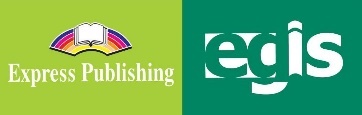 wrzesień 2019Wstęp1. Czym jest plan wynikowyPowtarzając za H. Komorowską, za podstawową zmianę, jaka powinna dokonać się w systemie edukacji w Polsce, należy uważać „ukierunkowanie działań dydaktycznych na osobę ucznia, a nie na osobę nauczyciela” (2000:5). Plan wynikowy, który określa oczekiwane osiągnięcia uczniów po przerobieniu danej partii materiału, znakomicie spełnia ten warunek i pozostaje w zgodzie z postulatem podejścia skoncentrowanego na uczniu (learner-centeredness). Tak skonstruowany, stanowi nieocenioną pomoc w wielu aspektach pracy nauczyciela. Po pierwsze, pozwala zaplanować zajęcia, przygotować dodatkowe materiały i ćwiczenia, pomoce wizualne, tematy prac projektowych itp. zarówno na najbliższy tydzień, jak i na cały rok szkolny, a nawet na koniec danego etapu edukacyjnego. W ten sposób przyczynia się do bardziej spójnego i lepiej zorganizowanego procesu dydaktycznego. Po drugie, jest szczególnie przydatny przy opracowywaniu testów i kartkówek, ponieważ pomaga wyznaczyć właściwe kryteria oceny. Dzięki temu może się również okazać pomocny w kontaktach nauczyciela z rodzicami, dla których jasno sformułowane w planie wynikowym umiejętności i wiedza są bardziej czytelne niż spis treści w języku obcym w podręczniku. Rodzice mogą się także zainteresować planem wynikowym, by wiedzieć, jak pracować z dzieckiem w domu, czy jakie materiały mu dostarczyć, by wspomóc pracę nauczyciela, a tym samym przyczynić się do większej niezależności ucznia. Sami uczniowie, zwłaszcza na wyższych poziomach, mogą docenić plan wynikowy przy wytyczaniu i realizowaniu swoich celów. Wreszcie będzie plan wynikowy wskazówką dla nauczycieli innych przedmiotów w procesie integracji wiedzy i umiejętności.2. Plan wynikowy do podręcznika New Fairyland 3 (Podręcznik ucznia, Zeszyt ćwiczeń ucznia, Zestaw płyt CD)2.1. Cele podręcznikaNew Fairyland jest przeznaczony do nauczania dzieci wczesnoszkolnych. Zasadniczym celem podręcznika jest nauka słów oraz prostych struktur gramatycznych zaprezentowanych w nieskomplikowanych dialogach. Dzieci mają okazję do rozwoju swoich podstawowych umiejętności komunikacyjnych w prostych konwersacjach ze swoimi kolegami, a bliska uczniowi tematyka kursu (np. rodzina, szkoła, zabawki) sprzyja wyrażaniu ich uczuć, myśli i pragnień. New Fairyland 3 koncentruje się na rozwoju sprawności słuchania i mówienia oraz uczy pisania i czytania prostych wyrazów, a następnie całych zdań i krótkich, prostych tekstów.2.2. Organizacja PlanuPoniższy plan wynikowy podzielony został na umiejętności receptywne, a więc związane ze słuchaniem i czytaniem, a także z bierną znajomością słów, wyrażeń lub zwrotów, oraz produktywne, czyli co uczeń potrafi powiedzieć czy narysować. Te ostatnie podzielono z kolei na niewerbalne (rysowanie, kolorowanie, wycinanie kształtów) oraz werbalne (wypowiadanie słów, krótkich zdań, zadawanie pytań i udzielanie odpowiedzi). Zgodnie z zasadą integracji sprawności, w czasie jednej jednostki lekcyjnej, a nawet pojedynczych ćwiczeń, wiele zadań będzie wymagało zarówno udziału umiejętności receptywnych (np. słuchania), jak i produktywnych (np. zaznaczenia odpowiedniego obrazka). W takich wypadkach daną umiejętność przyporządkowano do sprawności bardziej złożonej i wymagającej intelektualnie większego wysiłku ze strony ucznia. W celu ułatwienia nauczycielowi określenia właściwych kryteriów oceny postępów dzieci Plan proponuje zastosowanie kategoryzacji wg taksonomii prof. Niemierki w odniesieniu do umiejętności receptywnych oraz produktywnych werbalnych. I tak jako kategorię A oznaczono zapamiętywanie i rozpoznawanie wiadomości zwłaszcza leksykalnych (np. dziecko potrafi rozpoznać usłyszane nazwy zwierząt) oraz odtworzyć z pamięci słówka, wierszyki czy piosenki. Umiejętności zakwalifikowane do kategorii B wymagają myślenia, a więc dla dziecka w wieku 6–9 lat będą obejmowały np. nazywanie ludzi, zwierząt itp. na obrazku, rozumienie pytań i udzielanie odpowiedzi na podstawie wzoru lub podanych informacji, przeczytanie zdań i uzupełnianie ich na podstawie obrazka itp. Kategoria C to stosowanie wiadomości w określonych sytuacjach komunikacyjnych. Znajdziemy tu czytanie i słuchanie ze zrozumieniem (np. dialogu, piosenki) oraz umiejętności związane z komunikacją ustną i pisemną w sytuacjach, kiedy dziecko samo decyduje o wyborze treści, a nie jedynie powtarza lub odwzorowuje przykłady z podręcznika (np. opisuje narysowany przez siebie obrazek, odpowiada na pytania o swoje umiejętności itp.).Plan proponuje także rozwój umiejętności na poziomie podstawowym, a więc odpowiednim dla przeciętnego ucznia, oraz oddzielnie wyszczególnionym poziomie ponadpodstawowym, skierowanym do ucznia bardziej samodzielnego, znajdującego się na poziomie wyższym niż przeciętny. Dodatkowo dla lepszej przejrzystości planu podano osobno kategorie leksykalne i gramatyczne dla każdego modułu. Pamiętać jednak należy, iż na tym etapie nauczania zarówno słownictwo, jak i gramatyka powinny być realizowane w ramach opisanych powyżej umiejętności (które je uwzględniają), nie zaś jako odrębne kategorie. Pod tabelą z umiejętnościami ucznia umieszczono tabelę z wytycznymi Podstawy programowej, które można realizować w ramach danego modułu. Zawiera ona szereg istotnych elementów, dzięki którym proces nauczania/uczenia się staje się bardziej aktualny i skoncentrowany na uczniu. Kategorie w niej zawarte pomogą nauczycielowi uświadomić sobie, które aspekty pracy dydaktycznej należy podkreślić i dlaczego.	Pierwsza kategoria – Uwzględnianie realiów życia codziennego ucznia – pozwala najpełniej realizować postulat umieszczenia ucznia w centrum działalności nauczyciela. Uczeń ma możliwość odniesienia tego, o czym mowa na lekcji do własnych doświadczeń i zainteresowań, ma możliwość wyrażenia własnych opinii i upodobań. 	Choć na tym etapie nauczania nie ma podziału na przedmioty, Plan zawiera kategorię Interdyscyplinarność, która pokazuje, w jaki sposób łączyć naukę języka angielskiego z innymi zajęciami edukacji wczesnoszkolnej. Zabieg taki odgrywa ważną rolę motywującą, gdyż język obcy postrzegany jest jako użyteczne narzędzie w zdobywaniu wiedzy, a nie jedynie jako cel sam w sobie. 	Kolejny aspekt to Rozwijanie kompetencji interkulturowej, która obejmuje wpajanie postawy ciekawości, otwartości i tolerancji wobec innych kultur. Na tym etapie nauczania dzieci zaznajamiane są z elementami życia mieszkańców różnych krajów, w tym anglojęzycznych, np. popularnymi grami, zabawkami, znanymi symbolami itp.W ramach kategorii Rozwijanie samodzielności uczniowie zachęcani są do samooceny swoich postępów. Po przerobieniu każdego z modułów podręcznika dzieci mają okazję do powtórzenia materiału w nim zawartego w sekcjach Checkpoint (w Podręczniku ucznia) oraz Modular Revision and Assessment (w Zeszycie ćwiczeń).Innym elementem rozwijającym samodzielność ucznia jest Projekt. Podręcznik umożliwia przeprowadzanie prostych projektów rozwijających zarówno niewerbalne, jak i werbalne umiejętności dziecka już na początkowym etapie uczenia się języka.2.3. Inne uwagi dydaktyczneChoć nie zostało to ujęte w samym Planie (ze względu na charakter podręcznika i stąd dużą swobodę nauczyciela), wytyczne Podstawy programowej mogą być również realizowane przez:prowadzenie portfolio (w którym znajdą się projekty, rysunki, listy, karty samooceny, a które jest znakomitą ilustracją postępów ucznia, podstawą do samooceny oraz czynnikiem motywującym dalszą pracę);gry i zabawy (służące nie tylko wprowadzeniu miłej, przyjaznej atmosfery na lekcji, ale także rozwojowi umiejętności społecznych ucznia);nacisk na komunikację, interakcję w klasie oraz maksymalne użycie języka angielskiego (podręcznik pozwala na stosowanie metody bezpośredniej, a więc prezentowanie nowych słów i ich znaczenia za pomocą demonstracji, np. obrazków, gestów, pantomimy, unikając odwoływania się do języka ojczystego po to, by dzieci uczyły się utożsamiać poznane nazwy bezpośrednio z przedmiotami, zwierzętami itp. bez tłumaczenia na język polski; innymi słowy, by uczyły się myśleć w języku angielskim).Jak już wspomniano, Uwzględnianie realiów życia codziennego ucznia, a więc odwoływanie się do świata dziecka i tego, co jemu najbliższe (rodzice, rodzeństwo, zabawki itp.) pozwala umieścić ucznia w centrum procesu dydaktycznego. Inne techniki, dzięki którym lekcje będą bardziej skoncentrowane na osobie ucznia, jego indywidualnych cechach, upodobaniach i możliwościach to: dostosowywanie wymagań do możliwości i preferencji indywidualnych uczniów (np. w trakcie prac projektowych), generalnie niestawianie zbyt wysokich wymagań, nagradzanie dziecka, a nie wskazywanie na jego słabe strony, stosowanie wielu technik, w tym odwoływanie się do wzroku, słuchu, dotyku i ruchu;wykorzystywanie potencjału ucznia w tym wieku, nie zaś hamowanie jego naturalnych zachowań (np. potrzeba ruchu i manipulacji może być wykorzystana poprzez stosowanie metody reagowania całym ciałem, odgrywanie scenek, rysowanie, wycinanie, wyklejanie obrazków, śpiew itp.);nacisk na pozytywną informację zwrotną i budowanie w dziecku pozytywnego obrazu siebie oraz wiary we własne możliwości poprzez stwarzanie ciepłej, serdecznej atmosfery, w której nawet najmniejszy sukces dziecka jest nagradzany pochwałą, uśmiechem, okrzykiem entuzjazmu.PLAN WYNIKOWY – NEW FAIRYLAND 3Części podręczni-kaUmiejętności receptywne – uczeń potrafiUmiejętności receptywne – uczeń potrafiUmiejętności receptywne – uczeń potrafiUmiejętności receptywne – uczeń potrafiUmiejętności produktywneUmiejętności produktywneCzęści podręczni-kaUmiejętności receptywne – uczeń potrafiUmiejętności receptywne – uczeń potrafiUmiejętności receptywne – uczeń potrafiUmiejętności receptywne – uczeń potrafiniewerbalne – uczeń potrafiwerbalne – uczeń potrafiModule 1 Unit 1Poziom podstawowyzrozumieć ogólnie dialog, w którym postacie przedstawiają siebie i innych i odpowiedzieć na pytania (C);zrozumieć ogólnie dialog, w którym postacie podają swój wiek i odpowiedzieć na pytania (C);z pomocą nauczyciela przeczytać zapisane słownie liczebniki i dopasować do cyfr (A);zrozumieć piosenkę o kolorach (C);z pomocą nauczyciela przeczytać tekst opisujący postać i wpisać brakujące wyrazy (C);wyszukać w diagramie imiona bohaterów podręcznika (A);z pomocą nauczyciela przeczytać nazwy zabawek i pokolorować obrazek (np. a red ball) (B);z pomocą nauczyciela przeczytać różne wyrazy i zdecydować, czy się rymują (np. dog, fish – No) (A)Poziom ponadpodstawowyzrozumieć szczegółowo dialog, w którym postacie przedstawiają siebie i innych (C);zrozumieć szczegółowo dialog, w którym postacie podają swój wiek (C);samodzielnie przeczytać zapisane słownie liczebniki i dopasować do cyfr (A);samodzielnie przeczytać tekst opisujący postać i wpisać brakujące wyrazy (C);samodzielnie przeczytać nazwy zabawek i pokolorować obrazek (np. a red ball) (B);samodzielnie przeczytać różne wyrazy i zdecydować, czy się rymują (np. dog, fish – No) (A);przeczytać opisy postaci i uzupełnić podanymi wyrazami (B)Poziom podstawowyzrozumieć ogólnie dialog, w którym postacie przedstawiają siebie i innych i odpowiedzieć na pytania (C);zrozumieć ogólnie dialog, w którym postacie podają swój wiek i odpowiedzieć na pytania (C);z pomocą nauczyciela przeczytać zapisane słownie liczebniki i dopasować do cyfr (A);zrozumieć piosenkę o kolorach (C);z pomocą nauczyciela przeczytać tekst opisujący postać i wpisać brakujące wyrazy (C);wyszukać w diagramie imiona bohaterów podręcznika (A);z pomocą nauczyciela przeczytać nazwy zabawek i pokolorować obrazek (np. a red ball) (B);z pomocą nauczyciela przeczytać różne wyrazy i zdecydować, czy się rymują (np. dog, fish – No) (A)Poziom ponadpodstawowyzrozumieć szczegółowo dialog, w którym postacie przedstawiają siebie i innych (C);zrozumieć szczegółowo dialog, w którym postacie podają swój wiek (C);samodzielnie przeczytać zapisane słownie liczebniki i dopasować do cyfr (A);samodzielnie przeczytać tekst opisujący postać i wpisać brakujące wyrazy (C);samodzielnie przeczytać nazwy zabawek i pokolorować obrazek (np. a red ball) (B);samodzielnie przeczytać różne wyrazy i zdecydować, czy się rymują (np. dog, fish – No) (A);przeczytać opisy postaci i uzupełnić podanymi wyrazami (B)Poziom podstawowyzrozumieć ogólnie dialog, w którym postacie przedstawiają siebie i innych i odpowiedzieć na pytania (C);zrozumieć ogólnie dialog, w którym postacie podają swój wiek i odpowiedzieć na pytania (C);z pomocą nauczyciela przeczytać zapisane słownie liczebniki i dopasować do cyfr (A);zrozumieć piosenkę o kolorach (C);z pomocą nauczyciela przeczytać tekst opisujący postać i wpisać brakujące wyrazy (C);wyszukać w diagramie imiona bohaterów podręcznika (A);z pomocą nauczyciela przeczytać nazwy zabawek i pokolorować obrazek (np. a red ball) (B);z pomocą nauczyciela przeczytać różne wyrazy i zdecydować, czy się rymują (np. dog, fish – No) (A)Poziom ponadpodstawowyzrozumieć szczegółowo dialog, w którym postacie przedstawiają siebie i innych (C);zrozumieć szczegółowo dialog, w którym postacie podają swój wiek (C);samodzielnie przeczytać zapisane słownie liczebniki i dopasować do cyfr (A);samodzielnie przeczytać tekst opisujący postać i wpisać brakujące wyrazy (C);samodzielnie przeczytać nazwy zabawek i pokolorować obrazek (np. a red ball) (B);samodzielnie przeczytać różne wyrazy i zdecydować, czy się rymują (np. dog, fish – No) (A);przeczytać opisy postaci i uzupełnić podanymi wyrazami (B)Poziom podstawowyzrozumieć ogólnie dialog, w którym postacie przedstawiają siebie i innych i odpowiedzieć na pytania (C);zrozumieć ogólnie dialog, w którym postacie podają swój wiek i odpowiedzieć na pytania (C);z pomocą nauczyciela przeczytać zapisane słownie liczebniki i dopasować do cyfr (A);zrozumieć piosenkę o kolorach (C);z pomocą nauczyciela przeczytać tekst opisujący postać i wpisać brakujące wyrazy (C);wyszukać w diagramie imiona bohaterów podręcznika (A);z pomocą nauczyciela przeczytać nazwy zabawek i pokolorować obrazek (np. a red ball) (B);z pomocą nauczyciela przeczytać różne wyrazy i zdecydować, czy się rymują (np. dog, fish – No) (A)Poziom ponadpodstawowyzrozumieć szczegółowo dialog, w którym postacie przedstawiają siebie i innych (C);zrozumieć szczegółowo dialog, w którym postacie podają swój wiek (C);samodzielnie przeczytać zapisane słownie liczebniki i dopasować do cyfr (A);samodzielnie przeczytać tekst opisujący postać i wpisać brakujące wyrazy (C);samodzielnie przeczytać nazwy zabawek i pokolorować obrazek (np. a red ball) (B);samodzielnie przeczytać różne wyrazy i zdecydować, czy się rymują (np. dog, fish – No) (A);przeczytać opisy postaci i uzupełnić podanymi wyrazami (B)znaleźć naklejki z krótkimi zdaniami i umieścić je przy postaciach (np. A: Hello, Harry! B: Hello, Mona!);narysować postaci z dialogów;policzyć postaci i przedmioty na ilustracji i zapisać liczebniki od 1 do 10;połączyć punkty, by powstał obrazek; podpisać imiona postaci na obrazku;pokolorować tęczę wg podanej instrukcji;narysować siebie i swoje zwierzątkoPoziom podstawowyprzedstawić się i poprosić kolegę o przedstawienie się (np. A: Hi, I’m Jack. What’s your name? B: Nia.) (C);z pomocą nauczyciela przeliterować swoje imię (B);nazwać postacie na ilustracji (A: Who’s that? B: That’s Alvin.) (B);liczyć od 1 do 10 (A);zapytać kolegę o wiek i odpowiedzieć na takie pytanie (A: How old are you? B: I’m eight.) (C);nazywać niektóre kolory (np. red, blue, green) i zapisać ich nazwy (B);zaśpiewać piosenkę o kolorach (A);w miarę poprawnie wymawiać głoskę  (np. My name is Jane and this is Dave.) (A);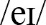 napisać o sobie (imię, wiek, zwierzątko domowe), podpisując swój rysunek (na podstawie modelu) (C);przedstawić swój rysunek i opowiedzieć o sobie (imię, wiek, zwierzątko domowe) (C)Poziom ponadpodstawowysamodzielnie przeliterować swoje imię (B);nazywać kolory (np. red, blue, purple, orange, green) i zapisać ich nazwy (B)Module 1 Unit 2Poziom podstawowyzrozumieć ogólnie dialog o przyborach szkolnych i odpowiedzieć na pytania (C);zrozumieć krótkie dialogi i zapisać kolory ponumerowanych przedmiotów na ilustracji (B);z pomocą nauczyciela przeczytać nazwy przyborów szkolnych i pokolorować obrazki (np. a red rubber) (B);wyszukać w diagramie nazwy przedmiotów na ilustracjach i dopasować je do ilustracji (A);zrozumieć ogólnie dialog o magicznym długopisie i odpowiedzieć na pytania (C);zrozumieć piosenkę z nazwami czynności (C);z pomocą nauczyciela przeczytać tekst o przyborach szkolnych postaci (C);zrozumieć ogólnie krótkie dialogi i dobrać przybory szkolne do osób (B);przeczytać polecenia i dopasować do obrazka (np. Be quiet!) (B)Poziom ponadpodstawowyzrozumieć szczegółowo dialog o przyborach szkolnych (C);samodzielnie przeczytać nazwy przyborów szkolnych i pokolorować obrazki (np. a red rubber) (B);zrozumieć szczegółowo dialog o magicznym długopisie (C); samodzielnie przeczytać tekst o przyborach szkolnych postaci (C)Poziom podstawowyzrozumieć ogólnie dialog o przyborach szkolnych i odpowiedzieć na pytania (C);zrozumieć krótkie dialogi i zapisać kolory ponumerowanych przedmiotów na ilustracji (B);z pomocą nauczyciela przeczytać nazwy przyborów szkolnych i pokolorować obrazki (np. a red rubber) (B);wyszukać w diagramie nazwy przedmiotów na ilustracjach i dopasować je do ilustracji (A);zrozumieć ogólnie dialog o magicznym długopisie i odpowiedzieć na pytania (C);zrozumieć piosenkę z nazwami czynności (C);z pomocą nauczyciela przeczytać tekst o przyborach szkolnych postaci (C);zrozumieć ogólnie krótkie dialogi i dobrać przybory szkolne do osób (B);przeczytać polecenia i dopasować do obrazka (np. Be quiet!) (B)Poziom ponadpodstawowyzrozumieć szczegółowo dialog o przyborach szkolnych (C);samodzielnie przeczytać nazwy przyborów szkolnych i pokolorować obrazki (np. a red rubber) (B);zrozumieć szczegółowo dialog o magicznym długopisie (C); samodzielnie przeczytać tekst o przyborach szkolnych postaci (C)Poziom podstawowyzrozumieć ogólnie dialog o przyborach szkolnych i odpowiedzieć na pytania (C);zrozumieć krótkie dialogi i zapisać kolory ponumerowanych przedmiotów na ilustracji (B);z pomocą nauczyciela przeczytać nazwy przyborów szkolnych i pokolorować obrazki (np. a red rubber) (B);wyszukać w diagramie nazwy przedmiotów na ilustracjach i dopasować je do ilustracji (A);zrozumieć ogólnie dialog o magicznym długopisie i odpowiedzieć na pytania (C);zrozumieć piosenkę z nazwami czynności (C);z pomocą nauczyciela przeczytać tekst o przyborach szkolnych postaci (C);zrozumieć ogólnie krótkie dialogi i dobrać przybory szkolne do osób (B);przeczytać polecenia i dopasować do obrazka (np. Be quiet!) (B)Poziom ponadpodstawowyzrozumieć szczegółowo dialog o przyborach szkolnych (C);samodzielnie przeczytać nazwy przyborów szkolnych i pokolorować obrazki (np. a red rubber) (B);zrozumieć szczegółowo dialog o magicznym długopisie (C); samodzielnie przeczytać tekst o przyborach szkolnych postaci (C)Poziom podstawowyzrozumieć ogólnie dialog o przyborach szkolnych i odpowiedzieć na pytania (C);zrozumieć krótkie dialogi i zapisać kolory ponumerowanych przedmiotów na ilustracji (B);z pomocą nauczyciela przeczytać nazwy przyborów szkolnych i pokolorować obrazki (np. a red rubber) (B);wyszukać w diagramie nazwy przedmiotów na ilustracjach i dopasować je do ilustracji (A);zrozumieć ogólnie dialog o magicznym długopisie i odpowiedzieć na pytania (C);zrozumieć piosenkę z nazwami czynności (C);z pomocą nauczyciela przeczytać tekst o przyborach szkolnych postaci (C);zrozumieć ogólnie krótkie dialogi i dobrać przybory szkolne do osób (B);przeczytać polecenia i dopasować do obrazka (np. Be quiet!) (B)Poziom ponadpodstawowyzrozumieć szczegółowo dialog o przyborach szkolnych (C);samodzielnie przeczytać nazwy przyborów szkolnych i pokolorować obrazki (np. a red rubber) (B);zrozumieć szczegółowo dialog o magicznym długopisie (C); samodzielnie przeczytać tekst o przyborach szkolnych postaci (C)znaleźć naklejki z nazwami przyborów szkolnych i umieścić je przy odpowiednich rysunkach;znaleźć drogę w labiryncie od postaci do jej przedmiotu;narysować swoje przybory szkolnePoziom podstawowywstawić odpowiedni przedimek (np. a school, an umbrella) (B);z pomocą nauczyciela pytać o przedmioty na ilustracji i je nazywać, stosując this i that (np. A: What’s this? B: It’s a pencil case.) (B);nazywać niektóre przybory szkolne (np. pencil case, rubber, book) i zapisać ich nazwy (B);podać nazwy przedmiotów w liczbie mnogiej i zapisać je (B);zaśpiewać piosenkę z nazwami czynności (A);nazywać niektóre czynności (np. write, sing, open) (B);z pomocą nauczyciela napisać o przyborach szkolnych swoich i postaci (C);z pomocą nauczyciela przedstawić swój rysunek i opowiedzieć o swoich przyborach szkolnych (C);w miarę poprawnie wymawiać głoskę /ks/ (np. A red fox in a blue box.) (A)Poziom ponadpodstawowysamodzielnie pytać o przedmioty na ilustracji i je nazywać, stosując this i that (np. A: What’s this? B: It’s a pencil case.) (B);nazywać przybory szkolne (np. pencil case, rubber, book, ruler, sharpener) i zapisać ich nazwy (B);rozmawiać z kolegą o przedmiotach na ilustracji, stosując dopełniacz saksoński (np. A: Look at Alvin’s hats! B: They’re so funny!) (B);uzupełnić zdania dopełniaczem saksońskim i odpowiednim zaimkiem (np. Look at Harry’s kites. They’re so funny.) (B);nazywać czynności (np. write, sing, open, stand up, be quiet) (B);samodzielnie napisać o przyborach szkolnych swoich i postaci (C);samodzielnie przedstawić swój rysunek i opowiedzieć o swoich przyborach szkolnych (C)Troll Tales Episode 1Go Green! 1Our WorldOur SchoolPoziom podstawowyzrozumieć ogólnie dialog o spotkaniu trolli z wróżką Popsie (C);zrozumieć ogólnie teksty, w których przedstawiają się dzieci z różnych krajów i odpowiedzieć na pytania (C)Poziom ponadpodstawowyzrozumieć szczegółowo dialog o spotkaniu trolli z wróżką Popsie (C);zrozumieć szczegółowo teksty, w których przedstawiają się dzieci z różnych krajów (C)Poziom podstawowyzrozumieć ogólnie dialog o spotkaniu trolli z wróżką Popsie (C);zrozumieć ogólnie teksty, w których przedstawiają się dzieci z różnych krajów i odpowiedzieć na pytania (C)Poziom ponadpodstawowyzrozumieć szczegółowo dialog o spotkaniu trolli z wróżką Popsie (C);zrozumieć szczegółowo teksty, w których przedstawiają się dzieci z różnych krajów (C)Poziom podstawowyzrozumieć ogólnie dialog o spotkaniu trolli z wróżką Popsie (C);zrozumieć ogólnie teksty, w których przedstawiają się dzieci z różnych krajów i odpowiedzieć na pytania (C)Poziom ponadpodstawowyzrozumieć szczegółowo dialog o spotkaniu trolli z wróżką Popsie (C);zrozumieć szczegółowo teksty, w których przedstawiają się dzieci z różnych krajów (C)Poziom podstawowyzrozumieć ogólnie dialog o spotkaniu trolli z wróżką Popsie (C);zrozumieć ogólnie teksty, w których przedstawiają się dzieci z różnych krajów i odpowiedzieć na pytania (C)Poziom ponadpodstawowyzrozumieć szczegółowo dialog o spotkaniu trolli z wróżką Popsie (C);zrozumieć szczegółowo teksty, w których przedstawiają się dzieci z różnych krajów (C)narysować jabłoń;dopasować mapy państw do zdjęć przedstawiających ich mieszkańców, budynki, zwierzęta itp.Poziom podstawowynazywać niektóre części jabłoni (np. leaves, branches, apples) (B);przygotować i z pomocą nauczyciela przedstawić na forum klasy pracę projektową nt. wybranego drzewa (This is my tree!) (C);z pomocą nauczyciela napisać krótki tekst o sobie (imię, wiek, kraj, flaga) (C);z pomocą nauczyciela opowiedzieć o sobie na forum klasy (C);przygotować i z pomocą nauczyciela przedstawić pracę projektową – mapa Polski (zwierzęta, budowle, ludzie, jedzenie itp.) (C)Poziom ponadpodstawowynazywać części jabłoni (np. leaves, branches, apples, trunk, roots) (B);przygotować i samodzielnie przedstawić na forum klasy pracę projektową nt. wybranego drzewa (This is my tree!) (C);samodzielnie napisać krótki tekst o sobie (imię, wiek, kraj, flaga) (C);samodzielnie opowiedzieć o sobie na forum klasy (C);przygotować i samodzielnie przedstawić pracę projektową – mapa Polski (zwierzęta, budowle, ludzie, jedzenie itp.) (C) Kategorie leksykalneKategorie leksykalneKategorie leksykalnezwroty służące do powitania i pożegnania (np. Hi, Hello);zwroty służące do przedstawiania siebie i innych (np. I’m Lee. This is Erlina.);liczebniki od 1 do 10;kolory (np. blue, red, purple);przybory szkolne (np. pencil case, rubber, ruler);nazwy czynności (np. write, open, sing);części jabłoni (np. leaves, branches, apples)zwroty służące do powitania i pożegnania (np. Hi, Hello);zwroty służące do przedstawiania siebie i innych (np. I’m Lee. This is Erlina.);liczebniki od 1 do 10;kolory (np. blue, red, purple);przybory szkolne (np. pencil case, rubber, ruler);nazwy czynności (np. write, open, sing);części jabłoni (np. leaves, branches, apples)zwroty służące do powitania i pożegnania (np. Hi, Hello);zwroty służące do przedstawiania siebie i innych (np. I’m Lee. This is Erlina.);liczebniki od 1 do 10;kolory (np. blue, red, purple);przybory szkolne (np. pencil case, rubber, ruler);nazwy czynności (np. write, open, sing);części jabłoni (np. leaves, branches, apples)zwroty służące do powitania i pożegnania (np. Hi, Hello);zwroty służące do przedstawiania siebie i innych (np. I’m Lee. This is Erlina.);liczebniki od 1 do 10;kolory (np. blue, red, purple);przybory szkolne (np. pencil case, rubber, ruler);nazwy czynności (np. write, open, sing);części jabłoni (np. leaves, branches, apples)Kategorie gramatyczneKategorie gramatyczneKategorie gramatyczneczasownik to be w formach pełnych i krótkich;przedimki a i an;zaimki wskazujące this i that;liczba mnoga rzeczownika (np. pencil – pencils);dopełniacz saksońskiczasownik to be w formach pełnych i krótkich;przedimki a i an;zaimki wskazujące this i that;liczba mnoga rzeczownika (np. pencil – pencils);dopełniacz saksońskiczasownik to be w formach pełnych i krótkich;przedimki a i an;zaimki wskazujące this i that;liczba mnoga rzeczownika (np. pencil – pencils);dopełniacz saksońskiczasownik to be w formach pełnych i krótkich;przedimki a i an;zaimki wskazujące this i that;liczba mnoga rzeczownika (np. pencil – pencils);dopełniacz saksońskiRealizowanie wytycznych Podstawy programowejRealizowanie wytycznych Podstawy programowejUwzględnianie realiów życia codziennego uczniaUwzględnianie realiów życia codziennego uczniadane osobowe ucznia; zwierzątko ucznia;przybory szkolne ucznia;flaga Polski, charakterystyczne budynki, zwierzęta itp. w Polscedane osobowe ucznia; zwierzątko ucznia;przybory szkolne ucznia;flaga Polski, charakterystyczne budynki, zwierzęta itp. w Polscedane osobowe ucznia; zwierzątko ucznia;przybory szkolne ucznia;flaga Polski, charakterystyczne budynki, zwierzęta itp. w PolsceRealizowanie wytycznych Podstawy programowejRealizowanie wytycznych Podstawy programowejInterdyscyplinarnośćInterdyscyplinarnośćliczebniki od 1 do 10 (edukacja matematyczna);kolory (edukacja plastyczna);części jabłoni i innych drzew (edukacja przyrodnicza);nazwy państw, ich flagi, charakterystyczne budynki, zwierzęta itp. (edukacja społeczna i edukacja przyrodnicza)liczebniki od 1 do 10 (edukacja matematyczna);kolory (edukacja plastyczna);części jabłoni i innych drzew (edukacja przyrodnicza);nazwy państw, ich flagi, charakterystyczne budynki, zwierzęta itp. (edukacja społeczna i edukacja przyrodnicza)liczebniki od 1 do 10 (edukacja matematyczna);kolory (edukacja plastyczna);części jabłoni i innych drzew (edukacja przyrodnicza);nazwy państw, ich flagi, charakterystyczne budynki, zwierzęta itp. (edukacja społeczna i edukacja przyrodnicza)Realizowanie wytycznych Podstawy programowejRealizowanie wytycznych Podstawy programowejRozwijanie kompetencji interkulturowejWzmacnianie poczucia tożsamości narodowejRozwijanie kompetencji interkulturowejWzmacnianie poczucia tożsamości narodowejflagi państw (np. Niemcy, Kanada); charakterystyczne budynki, zwierzęta itp. w różnych krajach (np. w USA, Australii i Polsce)flagi państw (np. Niemcy, Kanada); charakterystyczne budynki, zwierzęta itp. w różnych krajach (np. w USA, Australii i Polsce)flagi państw (np. Niemcy, Kanada); charakterystyczne budynki, zwierzęta itp. w różnych krajach (np. w USA, Australii i Polsce)Realizowanie wytycznych Podstawy programowejRealizowanie wytycznych Podstawy programowejRozwijanie samodzielnościRozwijanie samodzielnościmożliwość samooceny postępów przez wykonanie zadań w sekcji Checkpoint Units 1–2 (w Podręczniku ucznia) oraz Modular Revision and Assessment 1 (w Zeszycie ćwiczeń)możliwość samooceny postępów przez wykonanie zadań w sekcji Checkpoint Units 1–2 (w Podręczniku ucznia) oraz Modular Revision and Assessment 1 (w Zeszycie ćwiczeń)możliwość samooceny postępów przez wykonanie zadań w sekcji Checkpoint Units 1–2 (w Podręczniku ucznia) oraz Modular Revision and Assessment 1 (w Zeszycie ćwiczeń)Realizowanie wytycznych Podstawy programowejRealizowanie wytycznych Podstawy programowejNabywanie kompetencji społecznych (komunikacja i współpraca w grupie, w tym udział w projektach)Wykorzystanie technologii informacyjno-komunikacyjnych Nabywanie kompetencji społecznych (komunikacja i współpraca w grupie, w tym udział w projektach)Wykorzystanie technologii informacyjno-komunikacyjnych praca projektowa pt. This is my animal!;praca projektowa pt. This is my pencil case!;praca projektowa pt. This is my tree!;praca projektowa na swój temat (imię, wiek, kraj i flaga ucznia);praca projektowa – mapa Polski wraz ze zdjęciami zwierząt, typowych budynków, ludzi, dań itp.praca projektowa pt. This is my animal!;praca projektowa pt. This is my pencil case!;praca projektowa pt. This is my tree!;praca projektowa na swój temat (imię, wiek, kraj i flaga ucznia);praca projektowa – mapa Polski wraz ze zdjęciami zwierząt, typowych budynków, ludzi, dań itp.praca projektowa pt. This is my animal!;praca projektowa pt. This is my pencil case!;praca projektowa pt. This is my tree!;praca projektowa na swój temat (imię, wiek, kraj i flaga ucznia);praca projektowa – mapa Polski wraz ze zdjęciami zwierząt, typowych budynków, ludzi, dań itp.Części podręczni-kaUmiejętności receptywne – uczeń potrafiUmiejętności receptywne – uczeń potrafiUmiejętności receptywne – uczeń potrafiUmiejętności receptywne – uczeń potrafiUmiejętności produktywneUmiejętności produktywneCzęści podręczni-kaUmiejętności receptywne – uczeń potrafiUmiejętności receptywne – uczeń potrafiUmiejętności receptywne – uczeń potrafiUmiejętności receptywne – uczeń potrafiniewerbalne – uczeń potrafiwerbalne – uczeń potrafiModule 2 Unit 3Poziom podstawowyzrozumieć ogólnie dialogi o członkach rodziny postaci i odpowiedzieć na pytania (C);zrozumieć usłyszane liczebniki i wybrać właściwe odpowiedzi (B);z pomocą nauczyciela przeczytać zdania o członkach rodziny i na podstawie ilustracji zdecydować, czy są prawdziwe (np. Chin is Lee’s dad. – Yes) (B);z pomocą nauczyciela przeczytać pytania i wybrać poprawną odpowiedź (np. Are you Emma’s brother? – Yes, I am.) (B);przeczytać opisy do ilustracji i dopasować je (np. We are friends.) (B);z pomocą nauczyciela zrozumieć pytania w nagraniu i odpowiedzieć na nie na podstawie ilustracji (C); z pomocą nauczyciela przeczytać zdania o członkach rodziny i wpisać ich imiona na drzewie genealogicznym (B);zrozumieć piosenkę o zawodach (C);zrozumieć ogólnie teksty o członkach rodziny postaci i odpowiedzieć na pytania (C);przeczytać różne wyrazy i zdecydować, czy się rymują (np. two, blue – Yes) (A)Poziom ponadpodstawowyzrozumieć szczegółowo dialogi o członkach rodziny postaci (C);samodzielnie przeczytać zdania o członkach rodziny i na podstawie ilustracji zdecydować, czy są prawdziwe (np. Chin is Lee’s dad. – Yes) (B);samodzielnie przeczytać pytania i wybrać poprawną odpowiedź (np. Are you Emma’s brother? – Yes, I am.) (B);samodzielnie zrozumieć pytania w nagraniu i odpowiedzieć na nie na podstawie ilustracji (C);samodzielnie przeczytać zdania o członkach rodziny i wpisać ich imiona na drzewie genealogicznym (B);zrozumieć szczegółowo teksty o członkach rodziny postaci (C)Poziom podstawowyzrozumieć ogólnie dialogi o członkach rodziny postaci i odpowiedzieć na pytania (C);zrozumieć usłyszane liczebniki i wybrać właściwe odpowiedzi (B);z pomocą nauczyciela przeczytać zdania o członkach rodziny i na podstawie ilustracji zdecydować, czy są prawdziwe (np. Chin is Lee’s dad. – Yes) (B);z pomocą nauczyciela przeczytać pytania i wybrać poprawną odpowiedź (np. Are you Emma’s brother? – Yes, I am.) (B);przeczytać opisy do ilustracji i dopasować je (np. We are friends.) (B);z pomocą nauczyciela zrozumieć pytania w nagraniu i odpowiedzieć na nie na podstawie ilustracji (C); z pomocą nauczyciela przeczytać zdania o członkach rodziny i wpisać ich imiona na drzewie genealogicznym (B);zrozumieć piosenkę o zawodach (C);zrozumieć ogólnie teksty o członkach rodziny postaci i odpowiedzieć na pytania (C);przeczytać różne wyrazy i zdecydować, czy się rymują (np. two, blue – Yes) (A)Poziom ponadpodstawowyzrozumieć szczegółowo dialogi o członkach rodziny postaci (C);samodzielnie przeczytać zdania o członkach rodziny i na podstawie ilustracji zdecydować, czy są prawdziwe (np. Chin is Lee’s dad. – Yes) (B);samodzielnie przeczytać pytania i wybrać poprawną odpowiedź (np. Are you Emma’s brother? – Yes, I am.) (B);samodzielnie zrozumieć pytania w nagraniu i odpowiedzieć na nie na podstawie ilustracji (C);samodzielnie przeczytać zdania o członkach rodziny i wpisać ich imiona na drzewie genealogicznym (B);zrozumieć szczegółowo teksty o członkach rodziny postaci (C)Poziom podstawowyzrozumieć ogólnie dialogi o członkach rodziny postaci i odpowiedzieć na pytania (C);zrozumieć usłyszane liczebniki i wybrać właściwe odpowiedzi (B);z pomocą nauczyciela przeczytać zdania o członkach rodziny i na podstawie ilustracji zdecydować, czy są prawdziwe (np. Chin is Lee’s dad. – Yes) (B);z pomocą nauczyciela przeczytać pytania i wybrać poprawną odpowiedź (np. Are you Emma’s brother? – Yes, I am.) (B);przeczytać opisy do ilustracji i dopasować je (np. We are friends.) (B);z pomocą nauczyciela zrozumieć pytania w nagraniu i odpowiedzieć na nie na podstawie ilustracji (C); z pomocą nauczyciela przeczytać zdania o członkach rodziny i wpisać ich imiona na drzewie genealogicznym (B);zrozumieć piosenkę o zawodach (C);zrozumieć ogólnie teksty o członkach rodziny postaci i odpowiedzieć na pytania (C);przeczytać różne wyrazy i zdecydować, czy się rymują (np. two, blue – Yes) (A)Poziom ponadpodstawowyzrozumieć szczegółowo dialogi o członkach rodziny postaci (C);samodzielnie przeczytać zdania o członkach rodziny i na podstawie ilustracji zdecydować, czy są prawdziwe (np. Chin is Lee’s dad. – Yes) (B);samodzielnie przeczytać pytania i wybrać poprawną odpowiedź (np. Are you Emma’s brother? – Yes, I am.) (B);samodzielnie zrozumieć pytania w nagraniu i odpowiedzieć na nie na podstawie ilustracji (C);samodzielnie przeczytać zdania o członkach rodziny i wpisać ich imiona na drzewie genealogicznym (B);zrozumieć szczegółowo teksty o członkach rodziny postaci (C)Poziom podstawowyzrozumieć ogólnie dialogi o członkach rodziny postaci i odpowiedzieć na pytania (C);zrozumieć usłyszane liczebniki i wybrać właściwe odpowiedzi (B);z pomocą nauczyciela przeczytać zdania o członkach rodziny i na podstawie ilustracji zdecydować, czy są prawdziwe (np. Chin is Lee’s dad. – Yes) (B);z pomocą nauczyciela przeczytać pytania i wybrać poprawną odpowiedź (np. Are you Emma’s brother? – Yes, I am.) (B);przeczytać opisy do ilustracji i dopasować je (np. We are friends.) (B);z pomocą nauczyciela zrozumieć pytania w nagraniu i odpowiedzieć na nie na podstawie ilustracji (C); z pomocą nauczyciela przeczytać zdania o członkach rodziny i wpisać ich imiona na drzewie genealogicznym (B);zrozumieć piosenkę o zawodach (C);zrozumieć ogólnie teksty o członkach rodziny postaci i odpowiedzieć na pytania (C);przeczytać różne wyrazy i zdecydować, czy się rymują (np. two, blue – Yes) (A)Poziom ponadpodstawowyzrozumieć szczegółowo dialogi o członkach rodziny postaci (C);samodzielnie przeczytać zdania o członkach rodziny i na podstawie ilustracji zdecydować, czy są prawdziwe (np. Chin is Lee’s dad. – Yes) (B);samodzielnie przeczytać pytania i wybrać poprawną odpowiedź (np. Are you Emma’s brother? – Yes, I am.) (B);samodzielnie zrozumieć pytania w nagraniu i odpowiedzieć na nie na podstawie ilustracji (C);samodzielnie przeczytać zdania o członkach rodziny i wpisać ich imiona na drzewie genealogicznym (B);zrozumieć szczegółowo teksty o członkach rodziny postaci (C)zapisać nazwy liczebników od 11 do 20;narysować uśmiechniętą i smutną buzię;znaleźć naklejki z czynnościami i umieścić je przy odpowiednich nazwach;narysować drzewo genealogiczne swojej rodziny Poziom podstawowyodpowiedzieć na pytania o dane osobowe, stosując czasownik to be (np. A: Are you a teacher? B: No, I’m not. I’m a singer.) (B);nazywać członków rodziny (np. A: Who’s this? B: She’s my mum, Erica.) (B);z pomocą nauczyciela uzupełnić tekst odpowiednią formą czasownika to be (np. I am Holly and this is my family.) (B);przepisać zdania, podając skróconą formę czasownika to be (np. I am a singer – I’m a singer.) (A);nazywać niektóre zawody (np. milkman, policeman, fireman) i zapisać ich nazwy (B);nazywać czynności związane z zawodami (np. walk, drive) (B);ułożyć zdania z rozsypanych wyrazów (np. sad, am, I – I am sad.) (B);z pomocą nauczyciela odpowiedzieć na pytania, stosując formę twierdzącą lub przeczącą czasownika to be (np. Are they happy ? – Yes, they are.) (B);zaśpiewać piosenkę o zawodach (A);w miarę poprawnie wymawiać głoskę  (np. Grandma’s at the zoo and the kangaroos, too.) (A);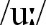 z pomocą nauczyciela uzupełnić tekst o rodzinie Tony’ego podanymi wyrazami (B); z pomocą nauczyciela przedstawić drzewo genealogiczne swojej rodziny (C)Poziom ponadpodstawowyzapytać kolegę o dane osobowe (np. A: Are you a teacher? B: No, I’m not. I’m a singer.) (B);samodzielnie uzupełnić tekst odpowiednią formą czasownika to be (np. I am Holly and this is my family.) (B);nazywać zawody (np. milkman, policeman, fireman, postman) i zapisać ich nazwy (B);samodzielnie odpowiedzieć na pytania, stosując formę twierdzącą lub przeczącą czasownika to be (np. Are they happy? – Yes, they are.) (B);samodzielnie uzupełnić tekst o rodzinie Tony’ego podanymi wyrazami (B);samodzielnie przedstawić drzewo genealogiczne swojej rodziny (C)Module 2 Unit 4Poziom podstawowyzrozumieć ogólnie dialog w sklepie z zabawkami i odpowiedzieć na pytania (C);przeczytać nazwy zabawek i dopasować je do obrazków (A);przeczytać zdania opisujące obrazki i wybrać odpowiedni zaimek (np. This/That bike is great!) (B);zrozumieć ogólnie dialog na przyjęciu urodzinowym i odpowiedzieć na pytania (C);rozróżnić pomiędzy l. poj. i l. mn. rzeczowników i wybrać właściwe ilustracje (A);przeczytać zdania związane z urodzinami i dopasować je do ilustracji (np. Open it and see!) (B);zrozumieć piosenkę o urodzinach (C);z pomocą nauczyciela zrozumieć krótkie dialogi i odpowiedzieć na pytania otwarte (C); z pomocą nauczyciela przeczytać kartki urodzinowe i odpowiedzieć na pytania (C);przeczytać nazwy zabawek i zdecydować, czy się rymują (np. plane, train – Yes) (A);Poziom ponadpodstawowyzrozumieć szczegółowo dialog w sklepie z zabawkami (C);zrozumieć szczegółowo dialog na przyjęciu urodzinowym (C); zrozumieć krótkie dialogi i samodzielnie odpowiedzieć na pytania otwarte (C);samodzielnie przeczytać kartki urodzinowe (C)Poziom podstawowyzrozumieć ogólnie dialog w sklepie z zabawkami i odpowiedzieć na pytania (C);przeczytać nazwy zabawek i dopasować je do obrazków (A);przeczytać zdania opisujące obrazki i wybrać odpowiedni zaimek (np. This/That bike is great!) (B);zrozumieć ogólnie dialog na przyjęciu urodzinowym i odpowiedzieć na pytania (C);rozróżnić pomiędzy l. poj. i l. mn. rzeczowników i wybrać właściwe ilustracje (A);przeczytać zdania związane z urodzinami i dopasować je do ilustracji (np. Open it and see!) (B);zrozumieć piosenkę o urodzinach (C);z pomocą nauczyciela zrozumieć krótkie dialogi i odpowiedzieć na pytania otwarte (C); z pomocą nauczyciela przeczytać kartki urodzinowe i odpowiedzieć na pytania (C);przeczytać nazwy zabawek i zdecydować, czy się rymują (np. plane, train – Yes) (A);Poziom ponadpodstawowyzrozumieć szczegółowo dialog w sklepie z zabawkami (C);zrozumieć szczegółowo dialog na przyjęciu urodzinowym (C); zrozumieć krótkie dialogi i samodzielnie odpowiedzieć na pytania otwarte (C);samodzielnie przeczytać kartki urodzinowe (C)Poziom podstawowyzrozumieć ogólnie dialog w sklepie z zabawkami i odpowiedzieć na pytania (C);przeczytać nazwy zabawek i dopasować je do obrazków (A);przeczytać zdania opisujące obrazki i wybrać odpowiedni zaimek (np. This/That bike is great!) (B);zrozumieć ogólnie dialog na przyjęciu urodzinowym i odpowiedzieć na pytania (C);rozróżnić pomiędzy l. poj. i l. mn. rzeczowników i wybrać właściwe ilustracje (A);przeczytać zdania związane z urodzinami i dopasować je do ilustracji (np. Open it and see!) (B);zrozumieć piosenkę o urodzinach (C);z pomocą nauczyciela zrozumieć krótkie dialogi i odpowiedzieć na pytania otwarte (C); z pomocą nauczyciela przeczytać kartki urodzinowe i odpowiedzieć na pytania (C);przeczytać nazwy zabawek i zdecydować, czy się rymują (np. plane, train – Yes) (A);Poziom ponadpodstawowyzrozumieć szczegółowo dialog w sklepie z zabawkami (C);zrozumieć szczegółowo dialog na przyjęciu urodzinowym (C); zrozumieć krótkie dialogi i samodzielnie odpowiedzieć na pytania otwarte (C);samodzielnie przeczytać kartki urodzinowe (C)Poziom podstawowyzrozumieć ogólnie dialog w sklepie z zabawkami i odpowiedzieć na pytania (C);przeczytać nazwy zabawek i dopasować je do obrazków (A);przeczytać zdania opisujące obrazki i wybrać odpowiedni zaimek (np. This/That bike is great!) (B);zrozumieć ogólnie dialog na przyjęciu urodzinowym i odpowiedzieć na pytania (C);rozróżnić pomiędzy l. poj. i l. mn. rzeczowników i wybrać właściwe ilustracje (A);przeczytać zdania związane z urodzinami i dopasować je do ilustracji (np. Open it and see!) (B);zrozumieć piosenkę o urodzinach (C);z pomocą nauczyciela zrozumieć krótkie dialogi i odpowiedzieć na pytania otwarte (C); z pomocą nauczyciela przeczytać kartki urodzinowe i odpowiedzieć na pytania (C);przeczytać nazwy zabawek i zdecydować, czy się rymują (np. plane, train – Yes) (A);Poziom ponadpodstawowyzrozumieć szczegółowo dialog w sklepie z zabawkami (C);zrozumieć szczegółowo dialog na przyjęciu urodzinowym (C); zrozumieć krótkie dialogi i samodzielnie odpowiedzieć na pytania otwarte (C);samodzielnie przeczytać kartki urodzinowe (C)pokolorować zabawki na ilustracji;narysować zabawki według instrukcji (np. two purple lorries);znaleźć naklejki z zabawkami i umieścić je przy odpowiednich nazwach;narysować kartkę urodzinową dla kolegi/ koleżankiPoziom podstawowynazywać niektóre prezenty i zabawki (np. present, bike, teddy bear, lorry) i zapisać ich nazwy (B);z pomocą nauczyciela wstawić w zdaniach odpowiedni zaimek wskazujący (np. This bike is great! These teddy bears are nice.) (B);odpowiedzieć na pytanie o zabawki na ilustracji (A: What are these? B: They’re teddy bears. A: They’re really nice.); zapisać te pytania i odpowiedzi (B);z pomocą nauczyciela opisywać zabawki na ilustracji, stosując zaimki wskazujące these/those (np. These cameras are red.) (B);z pomocą nauczyciela podać liczbę mnogą rzeczownika (np. two green lorries) (B);podarować i przyjąć prezent urodzinowy (np. A: Happy Birthday, Sam. Here’s your present. B: Wow! A car! Thank you. A: You’re welcome.) (C);zaśpiewać piosenkę o urodzinach (A);wypełnić kartkę urodzinową podanymi zdaniami (B);z pomocą nauczyciela napisać kartkę urodzinową dla kolegi/ koleżanki (C);w miarę poprawnie wymawiać głoskę /p/ (np. It’s a panda in a purple party hat.) (A)Poziom ponadpodstawowynazywać prezenty i zabawki (np. present, bike, teddy bear, lorry, roller-skates, camera) i zapisać ich nazwy (B);samodzielnie wstawić w zdaniach odpowiedni zaimek wskazujący (np. This bike is great! These teddy bears are nice.) (B);rozmawiać z kolegą o przedmiotach na ilustracji (np. A: What are these? B: They’re teddy bears. A: They’re really nice.) (B);samodzielnie opisywać zabawki na ilustracji, stosując zaimki wskazujące these/those (np. These cameras are red.) (B);samodzielnie podać liczbę mnogą rzeczownika (np. two green lorries) (B);samodzielnie napisać kartkę urodzinową dla kolegi/koleżanki (C)Troll Tales Episode 2Go Green! 2Our WorldOur SchoolPoziom podstawowyzrozumieć ogólnie dialog o urodzinach trolli (C);zrozumieć ogólnie piosenkę o recyklingu (C);przeczytać krótkie teksty o taksówkach w różnych krajach i odpowiedzieć na pytania (C);na podstawie podanego kodu odczytać nazwę ulubionej zabawki postaci (B)Poziom ponadpodstawowyzrozumieć szczegółowo dialog o urodzinach trolli (C);zrozumieć szczegółowo piosenkę o recyklingu (C)Poziom podstawowyzrozumieć ogólnie dialog o urodzinach trolli (C);zrozumieć ogólnie piosenkę o recyklingu (C);przeczytać krótkie teksty o taksówkach w różnych krajach i odpowiedzieć na pytania (C);na podstawie podanego kodu odczytać nazwę ulubionej zabawki postaci (B)Poziom ponadpodstawowyzrozumieć szczegółowo dialog o urodzinach trolli (C);zrozumieć szczegółowo piosenkę o recyklingu (C)Poziom podstawowyzrozumieć ogólnie dialog o urodzinach trolli (C);zrozumieć ogólnie piosenkę o recyklingu (C);przeczytać krótkie teksty o taksówkach w różnych krajach i odpowiedzieć na pytania (C);na podstawie podanego kodu odczytać nazwę ulubionej zabawki postaci (B)Poziom ponadpodstawowyzrozumieć szczegółowo dialog o urodzinach trolli (C);zrozumieć szczegółowo piosenkę o recyklingu (C)Poziom podstawowyzrozumieć ogólnie dialog o urodzinach trolli (C);zrozumieć ogólnie piosenkę o recyklingu (C);przeczytać krótkie teksty o taksówkach w różnych krajach i odpowiedzieć na pytania (C);na podstawie podanego kodu odczytać nazwę ulubionej zabawki postaci (B)Poziom ponadpodstawowyzrozumieć szczegółowo dialog o urodzinach trolli (C);zrozumieć szczegółowo piosenkę o recyklingu (C)dopasować przedmioty do odpowiednich pojemników na odpadki;narysować obrazki przedstawiające przedmioty, które można poddać recyklingowi;zapisać nazwę swojej ulubionej zabawki za pomocą kodu rysunkowegoPoziom podstawowyzaśpiewać piosenkę o recyklingu (A);przygotować i z pomocą nauczyciela przedstawić na forum klasy pracę projektową nt. przedmiotów, które można poddać recyklingowi (Let’s recycle!) (C);przygotować i z pomocą nauczyciela przedstawić pracę projektową nt. taksówek w miejscowości ucznia (C)Poziom ponadpodstawowynazywać surowce wtórne (np. glass, paper, plastic) (B);przygotować i samodzielnie przedstawić na forum klasy pracę projektową nt. przedmiotów, które można poddać recyklingowi (Let’s recycle!) (C);przygotować i samodzielnie przedstawić pracę projektową nt. taksówek w miejscowości ucznia (C)Kategorie leksykalneKategorie leksykalneKategorie leksykalneliczebniki od 11 do 20;członkowie rodziny (np. mum, dad, sister);przymiotniki happy, sad, big i small;zawody (np. milkman, policeman, fireman);czynności związane z zawodami (np. drive, walk, run);prezenty, zabawki (np. present, roller-skates, bike, teddy bear, lorry);nazwy surowców wtórnych (np. glass, paper, plastic)liczebniki od 11 do 20;członkowie rodziny (np. mum, dad, sister);przymiotniki happy, sad, big i small;zawody (np. milkman, policeman, fireman);czynności związane z zawodami (np. drive, walk, run);prezenty, zabawki (np. present, roller-skates, bike, teddy bear, lorry);nazwy surowców wtórnych (np. glass, paper, plastic)liczebniki od 11 do 20;członkowie rodziny (np. mum, dad, sister);przymiotniki happy, sad, big i small;zawody (np. milkman, policeman, fireman);czynności związane z zawodami (np. drive, walk, run);prezenty, zabawki (np. present, roller-skates, bike, teddy bear, lorry);nazwy surowców wtórnych (np. glass, paper, plastic)liczebniki od 11 do 20;członkowie rodziny (np. mum, dad, sister);przymiotniki happy, sad, big i small;zawody (np. milkman, policeman, fireman);czynności związane z zawodami (np. drive, walk, run);prezenty, zabawki (np. present, roller-skates, bike, teddy bear, lorry);nazwy surowców wtórnych (np. glass, paper, plastic)Kategorie gramatyczneKategorie gramatyczneKategorie gramatyczneczasownik to be w zdaniach twierdzących, przeczących i pytających;zaimki wskazujące these i those;liczba mnoga rzeczownikaczasownik to be w zdaniach twierdzących, przeczących i pytających;zaimki wskazujące these i those;liczba mnoga rzeczownikaczasownik to be w zdaniach twierdzących, przeczących i pytających;zaimki wskazujące these i those;liczba mnoga rzeczownikaczasownik to be w zdaniach twierdzących, przeczących i pytających;zaimki wskazujące these i those;liczba mnoga rzeczownikaRealizowanie wytycznych Podstawy programowejRealizowanie wytycznych Podstawy programowejUwzględnianie realiów życia codziennego uczniaUwzględnianie realiów życia codziennego uczniarodzina ucznia;ulubiona zabawka ucznia;taksówki w Polscerodzina ucznia;ulubiona zabawka ucznia;taksówki w Polscerodzina ucznia;ulubiona zabawka ucznia;taksówki w PolsceRealizowanie wytycznych Podstawy programowejRealizowanie wytycznych Podstawy programowejInterdyscyplinarnośćInterdyscyplinarnośćliczebniki od 11 do 20 (edukacja matematyczna);recykling – segregacja śmieci (edukacja przyrodnicza)liczebniki od 11 do 20 (edukacja matematyczna);recykling – segregacja śmieci (edukacja przyrodnicza)liczebniki od 11 do 20 (edukacja matematyczna);recykling – segregacja śmieci (edukacja przyrodnicza)Realizowanie wytycznych Podstawy programowejRealizowanie wytycznych Podstawy programowejRozwijanie kompetencji interkulturowejWzmacnianie poczucia tożsamości narodowejRozwijanie kompetencji interkulturowejWzmacnianie poczucia tożsamości narodowejtaksówki w różnych krajach (w Wielkiej Brytanii, USA, Chinach i Polsce)taksówki w różnych krajach (w Wielkiej Brytanii, USA, Chinach i Polsce)taksówki w różnych krajach (w Wielkiej Brytanii, USA, Chinach i Polsce)Realizowanie wytycznych Podstawy programowejRealizowanie wytycznych Podstawy programowejRozwijanie samodzielnościRozwijanie samodzielnościmożliwość samooceny postępów przez wykonanie zadań w sekcji Checkpoint Units 3–4 (w Podręczniku ucznia) oraz Modular Revision and Assessment 2 (w Zeszycie ćwiczeń)możliwość samooceny postępów przez wykonanie zadań w sekcji Checkpoint Units 3–4 (w Podręczniku ucznia) oraz Modular Revision and Assessment 2 (w Zeszycie ćwiczeń)możliwość samooceny postępów przez wykonanie zadań w sekcji Checkpoint Units 3–4 (w Podręczniku ucznia) oraz Modular Revision and Assessment 2 (w Zeszycie ćwiczeń)Realizowanie wytycznych Podstawy programowejRealizowanie wytycznych Podstawy programowejNabywanie kompetencji społecznych (komunikacja i współpraca w grupie, w tym udział w projektach)Wykorzystanie technologii informacyjno-komunikacyjnych Nabywanie kompetencji społecznych (komunikacja i współpraca w grupie, w tym udział w projektach)Wykorzystanie technologii informacyjno-komunikacyjnych praca projektowa pt. Meet my family!;praca projektowa – kartka urodzinowa dla kolegi/koleżanki; praca projektowa pt. Let’s Recycle!;praca projektowa – taksówki w mojej miejscowościpraca projektowa pt. Meet my family!;praca projektowa – kartka urodzinowa dla kolegi/koleżanki; praca projektowa pt. Let’s Recycle!;praca projektowa – taksówki w mojej miejscowościpraca projektowa pt. Meet my family!;praca projektowa – kartka urodzinowa dla kolegi/koleżanki; praca projektowa pt. Let’s Recycle!;praca projektowa – taksówki w mojej miejscowościCzęści podręczni-kaUmiejętności receptywne – uczeń potrafiUmiejętności receptywne – uczeń potrafiUmiejętności receptywne – uczeń potrafiUmiejętności receptywne – uczeń potrafiUmiejętności produktywneUmiejętności produktywneCzęści podręczni-kaUmiejętności receptywne – uczeń potrafiUmiejętności receptywne – uczeń potrafiUmiejętności receptywne – uczeń potrafiUmiejętności receptywne – uczeń potrafiniewerbalne – uczeń potrafiwerbalne – uczeń potrafiModule 3Unit 5Poziom podstawowyzrozumieć ogólnie dialogi w pokoju postaci i odpowiedzieć na pytania (C);zrozumieć ogólnie usłyszane opisy przedmiotów na ilustracji i zapisać kolory tych przedmiotów (C); przeczytać podane zdania i z pomocą nauczyciela wybrać odpowiedni przymiotnik dzierżawczy (np. This is Sam. Its/His TV is big.) (B);zrozumieć piosenkę z nazwami mebli i odpowiedzieć na pytania (C);z pomocą nauczyciela poprawić błędy w opisie pokoju Lucasa (B);przeczytać opis pokoju postaci i odpowiedzieć na pytania (C);Poziom ponadpodstawowyzrozumieć szczegółowo dialogi w pokoju postaci (C);zrozumieć szczegółowo usłyszane opisy przedmiotów na ilustracji i zapisać kolory tych przedmiotów (C);przeczytać podane zdania i samodzielnie wybrać odpowiedni przymiotnik dzierżawczy (np. This is Sam. Its/His TV is big.) (B);samodzielnie poprawić błędy w opisie pokoju Lucasa (B);samodzielnie przeczytać imiona wróżek i dopasować do miejsc tak, by się rymowały (np. Sable is on the table.) (B)Poziom podstawowyzrozumieć ogólnie dialogi w pokoju postaci i odpowiedzieć na pytania (C);zrozumieć ogólnie usłyszane opisy przedmiotów na ilustracji i zapisać kolory tych przedmiotów (C); przeczytać podane zdania i z pomocą nauczyciela wybrać odpowiedni przymiotnik dzierżawczy (np. This is Sam. Its/His TV is big.) (B);zrozumieć piosenkę z nazwami mebli i odpowiedzieć na pytania (C);z pomocą nauczyciela poprawić błędy w opisie pokoju Lucasa (B);przeczytać opis pokoju postaci i odpowiedzieć na pytania (C);Poziom ponadpodstawowyzrozumieć szczegółowo dialogi w pokoju postaci (C);zrozumieć szczegółowo usłyszane opisy przedmiotów na ilustracji i zapisać kolory tych przedmiotów (C);przeczytać podane zdania i samodzielnie wybrać odpowiedni przymiotnik dzierżawczy (np. This is Sam. Its/His TV is big.) (B);samodzielnie poprawić błędy w opisie pokoju Lucasa (B);samodzielnie przeczytać imiona wróżek i dopasować do miejsc tak, by się rymowały (np. Sable is on the table.) (B)Poziom podstawowyzrozumieć ogólnie dialogi w pokoju postaci i odpowiedzieć na pytania (C);zrozumieć ogólnie usłyszane opisy przedmiotów na ilustracji i zapisać kolory tych przedmiotów (C); przeczytać podane zdania i z pomocą nauczyciela wybrać odpowiedni przymiotnik dzierżawczy (np. This is Sam. Its/His TV is big.) (B);zrozumieć piosenkę z nazwami mebli i odpowiedzieć na pytania (C);z pomocą nauczyciela poprawić błędy w opisie pokoju Lucasa (B);przeczytać opis pokoju postaci i odpowiedzieć na pytania (C);Poziom ponadpodstawowyzrozumieć szczegółowo dialogi w pokoju postaci (C);zrozumieć szczegółowo usłyszane opisy przedmiotów na ilustracji i zapisać kolory tych przedmiotów (C);przeczytać podane zdania i samodzielnie wybrać odpowiedni przymiotnik dzierżawczy (np. This is Sam. Its/His TV is big.) (B);samodzielnie poprawić błędy w opisie pokoju Lucasa (B);samodzielnie przeczytać imiona wróżek i dopasować do miejsc tak, by się rymowały (np. Sable is on the table.) (B)Poziom podstawowyzrozumieć ogólnie dialogi w pokoju postaci i odpowiedzieć na pytania (C);zrozumieć ogólnie usłyszane opisy przedmiotów na ilustracji i zapisać kolory tych przedmiotów (C); przeczytać podane zdania i z pomocą nauczyciela wybrać odpowiedni przymiotnik dzierżawczy (np. This is Sam. Its/His TV is big.) (B);zrozumieć piosenkę z nazwami mebli i odpowiedzieć na pytania (C);z pomocą nauczyciela poprawić błędy w opisie pokoju Lucasa (B);przeczytać opis pokoju postaci i odpowiedzieć na pytania (C);Poziom ponadpodstawowyzrozumieć szczegółowo dialogi w pokoju postaci (C);zrozumieć szczegółowo usłyszane opisy przedmiotów na ilustracji i zapisać kolory tych przedmiotów (C);przeczytać podane zdania i samodzielnie wybrać odpowiedni przymiotnik dzierżawczy (np. This is Sam. Its/His TV is big.) (B);samodzielnie poprawić błędy w opisie pokoju Lucasa (B);samodzielnie przeczytać imiona wróżek i dopasować do miejsc tak, by się rymowały (np. Sable is on the table.) (B)znaleźć naklejki z nazwami mebli i sprzętów i umieścić je w odpowiednich miejscach;pokolorować meble i sprzęty domowe według opisu;narysować swój pokójPoziom podstawowynazywać niektóre meble i sprzęty domowe (np. bed, TV, computer, table) i zapisać ich nazwy (B);z pomocą nauczyciela wstawić w zdaniach odpowiedni przymiotnik dzierżawczy (np. We’re brothers. This is our cake.) (B);na podstawie podanych informacji rozmawiać z kolegą o kolorach (np. A: What colour is his TV? B: Blue.) (B);na podstawie ilustracji wstawić w zdaniach przyimki miejsca (np. The picture is next to the bookcase.) (B);odpowiedzieć na pytania do ilustracji, stosując przyimki miejsca (np. What’s behind the desk? – A dog. Where’s Andy? – He’s behind the sofa.) (B);zaśpiewać piosenkę z nazwami mebli (A);z pomocą nauczyciela napisać opis swojego pokoju (C);z pomocą nauczyciela przedstawić swój pokój (C);w miarę poprawnie wymawiać głoskę /b/ (np. A big brown bear in the bath.) (A)Poziom ponadpodstawowynazywać meble i sprzęty domowe (np. bed, TV, computer, cupboard, table, wardrobe) i zapisać ich nazwy (B);samodzielnie wstawić w zdaniach odpowiedni przymiotnik dzierżawczy (np. We’re brothers. This is our cake.) (B);samodzielnie napisać opis swojego pokoju (C);samodzielnie przedstawić swój pokój (C)Module 3Unit 6Poziom podstawowyzrozumieć ogólnie dialogi w starym domu i odpowiedzieć na pytania (C);przeczytać zdania opisujące domek na ilustracji i zdecydować, czy są prawdziwe (np. There are four rooms. – Yes) (B);zrozumieć usłyszane krótkie dialogi i odpowiedzieć na pytania (wybór wielokrotny, 2 opcje) (B);zakreślić wyrazy niepasujące do pozostałych (B);przeczytać pytania i odpowiedzi i dopasować je do siebie (np. A: Is there a school in your street? B: No, there isn’t.) (B);zrozumieć piosenkę o domu i odpowiedzieć na pytania (C);przeczytać opisy postaci i odpowiedzieć na pytania (C);zrozumieć opisy pomieszczeń i zaznaczyć właściwy obrazek (C)Poziom ponadpodstawowyzrozumieć szczegółowo dialogi w starym domu (C)Poziom podstawowyzrozumieć ogólnie dialogi w starym domu i odpowiedzieć na pytania (C);przeczytać zdania opisujące domek na ilustracji i zdecydować, czy są prawdziwe (np. There are four rooms. – Yes) (B);zrozumieć usłyszane krótkie dialogi i odpowiedzieć na pytania (wybór wielokrotny, 2 opcje) (B);zakreślić wyrazy niepasujące do pozostałych (B);przeczytać pytania i odpowiedzi i dopasować je do siebie (np. A: Is there a school in your street? B: No, there isn’t.) (B);zrozumieć piosenkę o domu i odpowiedzieć na pytania (C);przeczytać opisy postaci i odpowiedzieć na pytania (C);zrozumieć opisy pomieszczeń i zaznaczyć właściwy obrazek (C)Poziom ponadpodstawowyzrozumieć szczegółowo dialogi w starym domu (C)Poziom podstawowyzrozumieć ogólnie dialogi w starym domu i odpowiedzieć na pytania (C);przeczytać zdania opisujące domek na ilustracji i zdecydować, czy są prawdziwe (np. There are four rooms. – Yes) (B);zrozumieć usłyszane krótkie dialogi i odpowiedzieć na pytania (wybór wielokrotny, 2 opcje) (B);zakreślić wyrazy niepasujące do pozostałych (B);przeczytać pytania i odpowiedzi i dopasować je do siebie (np. A: Is there a school in your street? B: No, there isn’t.) (B);zrozumieć piosenkę o domu i odpowiedzieć na pytania (C);przeczytać opisy postaci i odpowiedzieć na pytania (C);zrozumieć opisy pomieszczeń i zaznaczyć właściwy obrazek (C)Poziom ponadpodstawowyzrozumieć szczegółowo dialogi w starym domu (C)Poziom podstawowyzrozumieć ogólnie dialogi w starym domu i odpowiedzieć na pytania (C);przeczytać zdania opisujące domek na ilustracji i zdecydować, czy są prawdziwe (np. There are four rooms. – Yes) (B);zrozumieć usłyszane krótkie dialogi i odpowiedzieć na pytania (wybór wielokrotny, 2 opcje) (B);zakreślić wyrazy niepasujące do pozostałych (B);przeczytać pytania i odpowiedzi i dopasować je do siebie (np. A: Is there a school in your street? B: No, there isn’t.) (B);zrozumieć piosenkę o domu i odpowiedzieć na pytania (C);przeczytać opisy postaci i odpowiedzieć na pytania (C);zrozumieć opisy pomieszczeń i zaznaczyć właściwy obrazek (C)Poziom ponadpodstawowyzrozumieć szczegółowo dialogi w starym domu (C)znaleźć naklejki z postaciami w domu i umieścić je w odpowiednich miejscach;pokolorować ilustracje kuchni i pokoju według podanego kodu;narysować swój domPoziom podstawowynazywać niektóre części domu, meble i sprzęty domowe (np. fridge, bath, floor) i zapisać ich nazwy (B);z pomocą nauczyciela opisać pomieszczenie na ilustracji, stosując there is/are (np. There’s a ghost on the bed.) (B);powiedzieć, jakie meble i sprzęty znajdują się w jego pokoju (C);z pomocą nauczyciela opisać pokoje na ilustracji, wskazując na różnice między nimi (np. In Harry’s living room there is one clock. In Lee’s living room there are two clocks.) (B);odpowiedzieć na pytania do ilustracji, stosując there is/are (np. A: Is there a lamp? B: Yes, there is.) (B);odpowiedzieć na pytania o kuchnię w swoim domu (np. A: Is there a fridge in your kitchen? B: Yes, there is. It’s next to the cupboards.) (C);zaśpiewać piosenkę o domu (A);odpowiedzieć na pytanie o liczbę (np. A: How many cookers are there? B: There are two.) (B);z pomocą nauczyciela poprawić zdania opisujące ilustrację (np. There are three spiders behind the fridge. – No, there aren’t. There are two spiders.) (B);z pomocą nauczyciela napisać opis swojego domu (C);z pomocą nauczyciela przedstawić swój dom (C);w miarę poprawnie wymawiać wyrazy z końcówką -all (np. The small ball is on the wall.) (A)Poziom ponadpodstawowynazywać części domu, meble i sprzęty domowe (np. fridge, bath, floor, carpet, wall) i zapisać ich nazwy (B);samodzielnie opisać pomieszczenie na ilustracji, stosując there is/ are (np. There’s a ghost on the bed.) (B);samodzielnie opisać pokoje na ilustracji, wskazując na różnice między nimi (np. In Harry’s living room there is one clock. In Lee’s living room there are two clocks.) (B);rozmawiać z kolegą o kuchni w swoim domu (np. A: Is there a fridge in the kitchen? B: Yes, there is. It’s next to the cupboards.) (C);zapytać o liczbę (np. A: How many cookers are there? B: There are two.) (B);samodzielnie poprawić zdania opisujące ilustrację (np. There are three spiders behind the fridge. – No, there aren’t. There are two spiders.) (B);samodzielnie napisać opis swojego domu (C);samodzielnie przedstawić swój dom (C)Troll Tales Episode 3Go Green! 3Our WorldOur SchoolPoziom podstawowyzrozumieć ogólnie dialog o obiedzie trolli (C);przeczytać krótkie teksty o domach w Londynie i Paryżu i odpowiedzieć na pytania (C);z pomocą nauczyciela przeczytać opisy drzwi i dopasować do ilustracji (np. This is an aluminium door.) (B)Poziom ponadpodstawowyzrozumieć szczegółowo dialog o obiedzie trolli (C);samodzielnie przeczytać opisy drzwi i dopasować do ilustracji (np. This is an aluminium door.) (B)Poziom podstawowyzrozumieć ogólnie dialog o obiedzie trolli (C);przeczytać krótkie teksty o domach w Londynie i Paryżu i odpowiedzieć na pytania (C);z pomocą nauczyciela przeczytać opisy drzwi i dopasować do ilustracji (np. This is an aluminium door.) (B)Poziom ponadpodstawowyzrozumieć szczegółowo dialog o obiedzie trolli (C);samodzielnie przeczytać opisy drzwi i dopasować do ilustracji (np. This is an aluminium door.) (B)Poziom podstawowyzrozumieć ogólnie dialog o obiedzie trolli (C);przeczytać krótkie teksty o domach w Londynie i Paryżu i odpowiedzieć na pytania (C);z pomocą nauczyciela przeczytać opisy drzwi i dopasować do ilustracji (np. This is an aluminium door.) (B)Poziom ponadpodstawowyzrozumieć szczegółowo dialog o obiedzie trolli (C);samodzielnie przeczytać opisy drzwi i dopasować do ilustracji (np. This is an aluminium door.) (B)Poziom podstawowyzrozumieć ogólnie dialog o obiedzie trolli (C);przeczytać krótkie teksty o domach w Londynie i Paryżu i odpowiedzieć na pytania (C);z pomocą nauczyciela przeczytać opisy drzwi i dopasować do ilustracji (np. This is an aluminium door.) (B)Poziom ponadpodstawowyzrozumieć szczegółowo dialog o obiedzie trolli (C);samodzielnie przeczytać opisy drzwi i dopasować do ilustracji (np. This is an aluminium door.) (B)narysować obrazki ulubionych robaczków;narysować typowy polski budynek mieszkalny;zaprojektować drzwi do swojego nowego domu;narysować swój dom Poziom podstawowynazywać niektóre robaczki (np. bee, ant, ladybird) (B);wstawić w zdaniach odpowiedni przyimek (np. The butterfly is in the air.) (B);przygotować i z pomocą nauczyciela przedstawić na forum klasy pracę projektową nt. ulubionego robaczka (It’s a Bug’s World!) (C);z pomocą nauczyciela napisać krótki tekst o swoim domu (C);z pomocą nauczyciela przedstawić swój dom (C)Poziom ponadpodstawowynazywać robaczki (np. bee, ant, ladybird, worm, butterfly) (B);przygotować i samodzielnie przedstawić na forum klasy pracę projektową nt. ulubionego robaczka (It’s a Bug’s World!) (C);samodzielnie napisać krótki tekst o swoim domu (C);samodzielnie przedstawić swój dom (C)Kategorie leksykalneKategorie leksykalneKategorie leksykalnemeble i sprzęty domowe (np. bed, TV, computer, cupboard, table);pomieszczenia w domu (np. kitchen, bathroom, bedroom);zwierzątka i robaczki (np. frog, mouse, bug, spider, ant, ladybird);przymiotniki clean i dirty;materiały konstrukcyjne (np. aluminium, wood, glass)meble i sprzęty domowe (np. bed, TV, computer, cupboard, table);pomieszczenia w domu (np. kitchen, bathroom, bedroom);zwierzątka i robaczki (np. frog, mouse, bug, spider, ant, ladybird);przymiotniki clean i dirty;materiały konstrukcyjne (np. aluminium, wood, glass)meble i sprzęty domowe (np. bed, TV, computer, cupboard, table);pomieszczenia w domu (np. kitchen, bathroom, bedroom);zwierzątka i robaczki (np. frog, mouse, bug, spider, ant, ladybird);przymiotniki clean i dirty;materiały konstrukcyjne (np. aluminium, wood, glass)meble i sprzęty domowe (np. bed, TV, computer, cupboard, table);pomieszczenia w domu (np. kitchen, bathroom, bedroom);zwierzątka i robaczki (np. frog, mouse, bug, spider, ant, ladybird);przymiotniki clean i dirty;materiały konstrukcyjne (np. aluminium, wood, glass)Kategorie gramatyczneKategorie gramatyczneKategorie gramatyczneprzymiotniki dzierżawcze (np. my, his, her);przyimki miejsca (np. behind, under, on);struktura there is/ there are w zdaniach twierdzących, przeczących, pytającychprzymiotniki dzierżawcze (np. my, his, her);przyimki miejsca (np. behind, under, on);struktura there is/ there are w zdaniach twierdzących, przeczących, pytającychprzymiotniki dzierżawcze (np. my, his, her);przyimki miejsca (np. behind, under, on);struktura there is/ there are w zdaniach twierdzących, przeczących, pytającychprzymiotniki dzierżawcze (np. my, his, her);przyimki miejsca (np. behind, under, on);struktura there is/ there are w zdaniach twierdzących, przeczących, pytającychRealizowanie wytycznych Podstawy programowejRealizowanie wytycznych Podstawy programowejUwzględnianie realiów życia codziennego uczniaUwzględnianie realiów życia codziennego uczniapokój ucznia;dom ucznia;typowe polskie domypokój ucznia;dom ucznia;typowe polskie domypokój ucznia;dom ucznia;typowe polskie domyRealizowanie wytycznych Podstawy programowejRealizowanie wytycznych Podstawy programowejInterdyscyplinarnośćInterdyscyplinarnośćzwierzątka i robaczki (edukacja przyrodnicza);materiały konstrukcyjne (zajęcia techniczne)zwierzątka i robaczki (edukacja przyrodnicza);materiały konstrukcyjne (zajęcia techniczne)zwierzątka i robaczki (edukacja przyrodnicza);materiały konstrukcyjne (zajęcia techniczne)Realizowanie wytycznych Podstawy programowejRealizowanie wytycznych Podstawy programowejRozwijanie kompetencji interkulturowejWzmacnianie poczucia tożsamości narodowejRozwijanie kompetencji interkulturowejWzmacnianie poczucia tożsamości narodowejdomy w różnych krajach (np. w Wielkiej Brytanii i Francji);domy w Polscedomy w różnych krajach (np. w Wielkiej Brytanii i Francji);domy w Polscedomy w różnych krajach (np. w Wielkiej Brytanii i Francji);domy w PolsceRealizowanie wytycznych Podstawy programowejRealizowanie wytycznych Podstawy programowejRozwijanie samodzielnościRozwijanie samodzielnościmożliwość samooceny postępów przez wykonanie zadań w sekcji Checkpoint Units 5–6 (w Podręczniku ucznia) oraz Modular Revision and Assessment 3 (w Zeszycie ćwiczeń)możliwość samooceny postępów przez wykonanie zadań w sekcji Checkpoint Units 5–6 (w Podręczniku ucznia) oraz Modular Revision and Assessment 3 (w Zeszycie ćwiczeń)możliwość samooceny postępów przez wykonanie zadań w sekcji Checkpoint Units 5–6 (w Podręczniku ucznia) oraz Modular Revision and Assessment 3 (w Zeszycie ćwiczeń)Realizowanie wytycznych Podstawy programowejRealizowanie wytycznych Podstawy programowejNabywanie kompetencji społecznych (komunikacja i współpraca w grupie, w tym udział w projektach)Wykorzystanie technologii informacyjno-komunikacyjnych Nabywanie kompetencji społecznych (komunikacja i współpraca w grupie, w tym udział w projektach)Wykorzystanie technologii informacyjno-komunikacyjnych praca projektowa pt. This is my room!; praca projektowa pt. Welcome to my house!; praca projektowa pt. My favourite bug!;praca projektowa pt. This is my house!praca projektowa pt. This is my room!; praca projektowa pt. Welcome to my house!; praca projektowa pt. My favourite bug!;praca projektowa pt. This is my house!praca projektowa pt. This is my room!; praca projektowa pt. Welcome to my house!; praca projektowa pt. My favourite bug!;praca projektowa pt. This is my house!Części podręczni-kaUmiejętności receptywne – uczeń potrafiUmiejętności receptywne – uczeń potrafiUmiejętności receptywne – uczeń potrafiUmiejętności receptywne – uczeń potrafiUmiejętności produktywneUmiejętności produktywneCzęści podręczni-kaUmiejętności receptywne – uczeń potrafiUmiejętności receptywne – uczeń potrafiUmiejętności receptywne – uczeń potrafiUmiejętności receptywne – uczeń potrafiniewerbalne – uczeń potrafiwerbalne – uczeń potrafiModule 4 Unit 7Poziom podstawowyzrozumieć ogólnie dialogi o przygodzie z małym kotkiem i odpowiedzieć na pytania (C);przeczytać opisy postaci i dopasować do ilustracji (np. She’s got a big nose and small ears.) (B);zrozumieć piosenkę o kotku (C);przeczytać krótkie teksty opisujące ulubionych bohaterów i odpowiedzieć na pytania (C);zrozumieć opis postaci i wybrać z podanych dwóch na obrazku (B);przeczytać opis kota i z pomocą nauczyciela wstawić brakujące wyrazy (np. legs, house) (C)Poziom ponadpodstawowyzrozumieć szczegółowo dialogi o przygodzie z małym kotkiem (C);przeczytać opis kota i samodzielnie wstawić brakujące wyrazy (np. legs, house) (C)Poziom podstawowyzrozumieć ogólnie dialogi o przygodzie z małym kotkiem i odpowiedzieć na pytania (C);przeczytać opisy postaci i dopasować do ilustracji (np. She’s got a big nose and small ears.) (B);zrozumieć piosenkę o kotku (C);przeczytać krótkie teksty opisujące ulubionych bohaterów i odpowiedzieć na pytania (C);zrozumieć opis postaci i wybrać z podanych dwóch na obrazku (B);przeczytać opis kota i z pomocą nauczyciela wstawić brakujące wyrazy (np. legs, house) (C)Poziom ponadpodstawowyzrozumieć szczegółowo dialogi o przygodzie z małym kotkiem (C);przeczytać opis kota i samodzielnie wstawić brakujące wyrazy (np. legs, house) (C)Poziom podstawowyzrozumieć ogólnie dialogi o przygodzie z małym kotkiem i odpowiedzieć na pytania (C);przeczytać opisy postaci i dopasować do ilustracji (np. She’s got a big nose and small ears.) (B);zrozumieć piosenkę o kotku (C);przeczytać krótkie teksty opisujące ulubionych bohaterów i odpowiedzieć na pytania (C);zrozumieć opis postaci i wybrać z podanych dwóch na obrazku (B);przeczytać opis kota i z pomocą nauczyciela wstawić brakujące wyrazy (np. legs, house) (C)Poziom ponadpodstawowyzrozumieć szczegółowo dialogi o przygodzie z małym kotkiem (C);przeczytać opis kota i samodzielnie wstawić brakujące wyrazy (np. legs, house) (C)Poziom podstawowyzrozumieć ogólnie dialogi o przygodzie z małym kotkiem i odpowiedzieć na pytania (C);przeczytać opisy postaci i dopasować do ilustracji (np. She’s got a big nose and small ears.) (B);zrozumieć piosenkę o kotku (C);przeczytać krótkie teksty opisujące ulubionych bohaterów i odpowiedzieć na pytania (C);zrozumieć opis postaci i wybrać z podanych dwóch na obrazku (B);przeczytać opis kota i z pomocą nauczyciela wstawić brakujące wyrazy (np. legs, house) (C)Poziom ponadpodstawowyzrozumieć szczegółowo dialogi o przygodzie z małym kotkiem (C);przeczytać opis kota i samodzielnie wstawić brakujące wyrazy (np. legs, house) (C)pokolorować postać według opisu;znaleźć naklejki ze zwierzętami i umieścić je przy odpowiednich opisach;zrobić maskę kotka;narysować swojego ulubionego bohateraPoziom podstawowynazywać niektóre części twarzy (np. face, ear, eye, nose) i zapisać ich nazwy (B);z pomocą nauczyciela wstawić w zdaniach odpowiednią formę czasownika have got (np. He’s got long ears.) (B);opisać wygląd postaci na ilustracji (np. A: What is Lee like? B: He’s got dark hair and brown eyes.) (B);na podstawie ilustracji z pomocą nauczyciela napisać o posiadaniu (np. I’ve got a plane.) (B);odpowiedzieć na pytania do ilustracji, stosując have got (np. Has Henry got a small head? – No, he hasn’t.) (B);z pomocą nauczyciela poprawić zdania, stosując have got (np. Dogs have got two legs. – No! Dogs haven’t got two legs. They’ve got four legs.) (B);podać nieregularną liczbę mnogą rzeczowników (np. man – men, child – children, foot – feet) (A);zaśpiewać piosenkę o kotku (A); z pomocą nauczyciela napisać o swoim ulubionym bohaterze (C);z pomocą nauczyciela przedstawić swojego ulubionego bohatera (C);w miarę poprawnie wymawiać głoskę  (np. Monty the mouse has got a big mouth.) (A);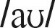 z pomocą nauczyciela ułożyć zdania z rozsypanych wyrazów (np. dog/My/body/a/has/long/got – My dog has got a long body.) (B)Poziom ponadpodstawowynazywać części twarzy (np. face, ear, eye, mouth, nose) i zapisać ich nazwy (B);samodzielnie wstawić w zdaniach odpowiednią formę czasownika have got (np. He’s got long ears.) (B);rozmawiać z kolegą o wyglądzie postaci na ilustracji (np. A: What is Lee like? B: He’s got dark hair and brown eyes.) (B);na podstawie ilustracji samodzielnie napisać o posiadaniu (np. I’ve got a plane.) (B);samodzielnie poprawić zdania, stosując have got (np. Dogs have got two legs. – No! Dogs haven’t got two legs. They’ve got four legs.) (B);zadać pytania do podanych odpowiedzi, stosując have got (np. A: Has it got four legs? B: Yes, it has four legs.) (B);samodzielnie napisać o swoim ulubionym bohaterze (C);samodzielnie przedstawić swojego ulubionego bohatera (C);samodzielnie ułożyć zdania z rozsypanych wyrazów (np. dog/My/ body/a/has/long/got – My dog has got a long body.) (B);Module 4 Unit 8Poziom podstawowyzrozumieć ogólnie dialogi o szkolnym konkursie talentów i odpowiedzieć na pytania (C);zrozumieć dialog o umiejętnościach postaci i zakreślić odpowiednie obrazki (C);przeczytać zdania dotyczące umiejętności i dopasować do ilustracji (np. We can hop.) (B);przeczytać pytania dotyczące umiejętności i wybrać odpowiedź na podstawie ilustracji (np. A: Can he ride a bike? B: Yes, he can.) (B);zrozumieć ogólnie piosenkę o umiejętnościach i odpowiedzieć na pytania (C);przeczytać krótki tekst o umiejętnościach postaci i odpowiedzieć na pytania (C);przeczytać teksty o umiejętnościach postaci i z pomocą nauczyciela wstawić brakujące wyrazy (np. drive, fast) (C);przeczytać różne wyrazy i zdecydować, czy się rymują (np. see, tree – Yes) (A)Poziom ponadpodstawowyzrozumieć szczegółowo dialogi o szkolnym konkursie talentów (C);zrozumieć szczegółowo piosenkę o umiejętnościach (C);przeczytać teksty o umiejętnościach postaci i samodzielnie wstawić brakujące wyrazy (np. drive, fast) (C)Poziom podstawowyzrozumieć ogólnie dialogi o szkolnym konkursie talentów i odpowiedzieć na pytania (C);zrozumieć dialog o umiejętnościach postaci i zakreślić odpowiednie obrazki (C);przeczytać zdania dotyczące umiejętności i dopasować do ilustracji (np. We can hop.) (B);przeczytać pytania dotyczące umiejętności i wybrać odpowiedź na podstawie ilustracji (np. A: Can he ride a bike? B: Yes, he can.) (B);zrozumieć ogólnie piosenkę o umiejętnościach i odpowiedzieć na pytania (C);przeczytać krótki tekst o umiejętnościach postaci i odpowiedzieć na pytania (C);przeczytać teksty o umiejętnościach postaci i z pomocą nauczyciela wstawić brakujące wyrazy (np. drive, fast) (C);przeczytać różne wyrazy i zdecydować, czy się rymują (np. see, tree – Yes) (A)Poziom ponadpodstawowyzrozumieć szczegółowo dialogi o szkolnym konkursie talentów (C);zrozumieć szczegółowo piosenkę o umiejętnościach (C);przeczytać teksty o umiejętnościach postaci i samodzielnie wstawić brakujące wyrazy (np. drive, fast) (C)Poziom podstawowyzrozumieć ogólnie dialogi o szkolnym konkursie talentów i odpowiedzieć na pytania (C);zrozumieć dialog o umiejętnościach postaci i zakreślić odpowiednie obrazki (C);przeczytać zdania dotyczące umiejętności i dopasować do ilustracji (np. We can hop.) (B);przeczytać pytania dotyczące umiejętności i wybrać odpowiedź na podstawie ilustracji (np. A: Can he ride a bike? B: Yes, he can.) (B);zrozumieć ogólnie piosenkę o umiejętnościach i odpowiedzieć na pytania (C);przeczytać krótki tekst o umiejętnościach postaci i odpowiedzieć na pytania (C);przeczytać teksty o umiejętnościach postaci i z pomocą nauczyciela wstawić brakujące wyrazy (np. drive, fast) (C);przeczytać różne wyrazy i zdecydować, czy się rymują (np. see, tree – Yes) (A)Poziom ponadpodstawowyzrozumieć szczegółowo dialogi o szkolnym konkursie talentów (C);zrozumieć szczegółowo piosenkę o umiejętnościach (C);przeczytać teksty o umiejętnościach postaci i samodzielnie wstawić brakujące wyrazy (np. drive, fast) (C)Poziom podstawowyzrozumieć ogólnie dialogi o szkolnym konkursie talentów i odpowiedzieć na pytania (C);zrozumieć dialog o umiejętnościach postaci i zakreślić odpowiednie obrazki (C);przeczytać zdania dotyczące umiejętności i dopasować do ilustracji (np. We can hop.) (B);przeczytać pytania dotyczące umiejętności i wybrać odpowiedź na podstawie ilustracji (np. A: Can he ride a bike? B: Yes, he can.) (B);zrozumieć ogólnie piosenkę o umiejętnościach i odpowiedzieć na pytania (C);przeczytać krótki tekst o umiejętnościach postaci i odpowiedzieć na pytania (C);przeczytać teksty o umiejętnościach postaci i z pomocą nauczyciela wstawić brakujące wyrazy (np. drive, fast) (C);przeczytać różne wyrazy i zdecydować, czy się rymują (np. see, tree – Yes) (A)Poziom ponadpodstawowyzrozumieć szczegółowo dialogi o szkolnym konkursie talentów (C);zrozumieć szczegółowo piosenkę o umiejętnościach (C);przeczytać teksty o umiejętnościach postaci i samodzielnie wstawić brakujące wyrazy (np. drive, fast) (C)znaleźć naklejki z umiejętnościami i umieścić je przy odpowiednich podpisach;narysować magika i magiczną sztuczkę;narysować siebie i swoje umiejętnościPoziom podstawowynazywać niektóre umiejętności (np. dance, fly, swim) i zapisać ich nazwy (B);wstawić w zdaniach odpowiednią formę czasownika can (np. She can’t play the piano.) (B);pytać o umiejętności, odpowiedzieć na takie pytanie (np. A: Julie, can you play the piano? B: Yes, I can.) i mówić o umiejętnościach kolegi (np. Julie can play the piano...) (B);opisać umiejętności postaci na ilustracji (np. Lee can ride a horse.) (B);na podstawie podanych informacji z pomocą nauczyciela napisać o umiejętnościach zwierząt (np. Dogs can swim and jump, but they can’t fly.) (B);napisać, co potrafi magik (B);zaśpiewać piosenkę o umiejętnościach (A);napisać o swoich umiejętnościach (C);opowiedzieć o swoich umiejętnościach (C);w miarę poprawnie wymawiać wyrazy z literą c (np. The circus clown can colour the circles.) (A)Poziom ponadpodstawowynazywać umiejętności (np. dance, fly, ride a horse, swim) i zapisać ich nazwy (B);na podstawie podanych informacji samodzielnie napisać o umiejętnościach zwierząt (np. Dogs can swim and jump, but they can’t fly.) (B)Troll Tales Episode 4Go Green! 4Our WorldOur SchoolPoziom podstawowyzrozumieć ogólnie dialog o umiejętnościach trolli (C);zrozumieć piosenkę o zmysłach (C);przeczytać krótkie teksty o sławnych sportowcach, ich wyglądzie i umiejętnościach i odpowiedzieć na pytania (C);z pomocą nauczyciela przeczytać wyrazy naśladujące dźwięki, dopasować je do ilustracji, a następnie uzupełnić wierszyk tymi wyrazami (B)Poziom ponadpodstawowyzrozumieć szczegółowo dialog o umiejętnościach trolli (C);samodzielnie przeczytać wyrazy naśladujące dźwięki, dopasować je do ilustracji, a następnie uzupełnić wierszyk tymi wyrazami (B)Poziom podstawowyzrozumieć ogólnie dialog o umiejętnościach trolli (C);zrozumieć piosenkę o zmysłach (C);przeczytać krótkie teksty o sławnych sportowcach, ich wyglądzie i umiejętnościach i odpowiedzieć na pytania (C);z pomocą nauczyciela przeczytać wyrazy naśladujące dźwięki, dopasować je do ilustracji, a następnie uzupełnić wierszyk tymi wyrazami (B)Poziom ponadpodstawowyzrozumieć szczegółowo dialog o umiejętnościach trolli (C);samodzielnie przeczytać wyrazy naśladujące dźwięki, dopasować je do ilustracji, a następnie uzupełnić wierszyk tymi wyrazami (B)Poziom podstawowyzrozumieć ogólnie dialog o umiejętnościach trolli (C);zrozumieć piosenkę o zmysłach (C);przeczytać krótkie teksty o sławnych sportowcach, ich wyglądzie i umiejętnościach i odpowiedzieć na pytania (C);z pomocą nauczyciela przeczytać wyrazy naśladujące dźwięki, dopasować je do ilustracji, a następnie uzupełnić wierszyk tymi wyrazami (B)Poziom ponadpodstawowyzrozumieć szczegółowo dialog o umiejętnościach trolli (C);samodzielnie przeczytać wyrazy naśladujące dźwięki, dopasować je do ilustracji, a następnie uzupełnić wierszyk tymi wyrazami (B)Poziom podstawowyzrozumieć ogólnie dialog o umiejętnościach trolli (C);zrozumieć piosenkę o zmysłach (C);przeczytać krótkie teksty o sławnych sportowcach, ich wyglądzie i umiejętnościach i odpowiedzieć na pytania (C);z pomocą nauczyciela przeczytać wyrazy naśladujące dźwięki, dopasować je do ilustracji, a następnie uzupełnić wierszyk tymi wyrazami (B)Poziom ponadpodstawowyzrozumieć szczegółowo dialog o umiejętnościach trolli (C);samodzielnie przeczytać wyrazy naśladujące dźwięki, dopasować je do ilustracji, a następnie uzupełnić wierszyk tymi wyrazami (B)narysować obrazki, przedstawiające czynności, które można opisać czasownikami zmysłów (np. see, hear, feel) Poziom podstawowyz pomocą nauczyciela dopasować nazwy zmysłów do ilustracji (B);zaśpiewać piosenkę o zmysłach (A);przygotować i z pomocą nauczyciela przedstawić pracę projektową nt. wrażeń zmysłowych w ogrodzie (In my garden I can ...!) (C);przygotować i z pomocą nauczyciela przedstawić pracę projektową nt. ulubionego polskiego sportowca (C) Poziom ponadpodstawowysamodzielnie dopasować nazwy zmysłów do ilustracji (B);samodzielnie przygotować i przedstawić pracę projektową nt. nt. wrażeń zmysłowych w ogrodzie (In my garden I can ...!) (C);samodzielnie przygotować i przedstawić pracę projektową nt. ulubionego polskiego sportowca (C);na podstawie przykładu napisać swój własny wierszyk (C)Kategorie leksykalneKategorie leksykalneKategorie leksykalneczęści twarzy (np. face, ear, eye, mouth, nose);części ciała (np. body, leg, arm, head);przymiotniki long, dark, fair, wet;umiejętności (np. dance, fly, ride a horse, swim);czasowniki zmysłów (see, hear, taste, smell, feel);słownictwo związane z jazdą samochodem (np. seatbelt, fast, slow, helmet)części twarzy (np. face, ear, eye, mouth, nose);części ciała (np. body, leg, arm, head);przymiotniki long, dark, fair, wet;umiejętności (np. dance, fly, ride a horse, swim);czasowniki zmysłów (see, hear, taste, smell, feel);słownictwo związane z jazdą samochodem (np. seatbelt, fast, slow, helmet)części twarzy (np. face, ear, eye, mouth, nose);części ciała (np. body, leg, arm, head);przymiotniki long, dark, fair, wet;umiejętności (np. dance, fly, ride a horse, swim);czasowniki zmysłów (see, hear, taste, smell, feel);słownictwo związane z jazdą samochodem (np. seatbelt, fast, slow, helmet)części twarzy (np. face, ear, eye, mouth, nose);części ciała (np. body, leg, arm, head);przymiotniki long, dark, fair, wet;umiejętności (np. dance, fly, ride a horse, swim);czasowniki zmysłów (see, hear, taste, smell, feel);słownictwo związane z jazdą samochodem (np. seatbelt, fast, slow, helmet)Kategorie gramatyczneKategorie gramatyczneKategorie gramatyczneczasownik have got w zdaniach twierdzących, przeczących, pytających;nieregularna liczba mnoga rzeczownika (np. man – men, child – children, foot – feet);czasownik can w zdaniach twierdzących, przeczących, pytającychczasownik have got w zdaniach twierdzących, przeczących, pytających;nieregularna liczba mnoga rzeczownika (np. man – men, child – children, foot – feet);czasownik can w zdaniach twierdzących, przeczących, pytającychczasownik have got w zdaniach twierdzących, przeczących, pytających;nieregularna liczba mnoga rzeczownika (np. man – men, child – children, foot – feet);czasownik can w zdaniach twierdzących, przeczących, pytającychczasownik have got w zdaniach twierdzących, przeczących, pytających;nieregularna liczba mnoga rzeczownika (np. man – men, child – children, foot – feet);czasownik can w zdaniach twierdzących, przeczących, pytającychRealizowanie wytycznych Podstawy programowejRealizowanie wytycznych Podstawy programowejUwzględnianie realiów życia codziennego uczniaUwzględnianie realiów życia codziennego uczniaulubiony bohater ucznia;umiejętności uczniaulubiony bohater ucznia;umiejętności uczniaulubiony bohater ucznia;umiejętności uczniaRealizowanie wytycznych Podstawy programowejRealizowanie wytycznych Podstawy programowejInterdyscyplinarnośćInterdyscyplinarnośćczęści twarzy i ciała (edukacja przyrodnicza);umiejętności zwierząt (edukacja przyrodnicza);narządy zmysłów (edukacja przyrodnicza);wyrazy naśladujące dźwięki (edukacja muzyczna)części twarzy i ciała (edukacja przyrodnicza);umiejętności zwierząt (edukacja przyrodnicza);narządy zmysłów (edukacja przyrodnicza);wyrazy naśladujące dźwięki (edukacja muzyczna)części twarzy i ciała (edukacja przyrodnicza);umiejętności zwierząt (edukacja przyrodnicza);narządy zmysłów (edukacja przyrodnicza);wyrazy naśladujące dźwięki (edukacja muzyczna)Realizowanie wytycznych Podstawy programowejRealizowanie wytycznych Podstawy programowejRozwijanie kompetencji interkulturowejWzmacnianie poczucia tożsamości narodowejRozwijanie kompetencji interkulturowejWzmacnianie poczucia tożsamości narodowejsławni sportowcy na świecie (np. Gareth Bale); sławni polscy sportowcy (np. Maja Włoszczowska)sławni sportowcy na świecie (np. Gareth Bale); sławni polscy sportowcy (np. Maja Włoszczowska)sławni sportowcy na świecie (np. Gareth Bale); sławni polscy sportowcy (np. Maja Włoszczowska)Realizowanie wytycznych Podstawy programowejRealizowanie wytycznych Podstawy programowejRozwijanie samodzielnościRozwijanie samodzielnościmożliwość samooceny postępów przez wykonanie zadań w sekcji Checkpoint Units 7–8 (w Podręczniku ucznia) oraz Modular Revision and Assessment 4 (w Zeszycie ćwiczeń)możliwość samooceny postępów przez wykonanie zadań w sekcji Checkpoint Units 7–8 (w Podręczniku ucznia) oraz Modular Revision and Assessment 4 (w Zeszycie ćwiczeń)możliwość samooceny postępów przez wykonanie zadań w sekcji Checkpoint Units 7–8 (w Podręczniku ucznia) oraz Modular Revision and Assessment 4 (w Zeszycie ćwiczeń)Realizowanie wytycznych Podstawy programowejRealizowanie wytycznych Podstawy programowejNabywanie kompetencji społecznych (komunikacja i współpraca w grupie, w tym udział w projektach)Wykorzystanie technologii informacyjno-komunikacyjnych Nabywanie kompetencji społecznych (komunikacja i współpraca w grupie, w tym udział w projektach)Wykorzystanie technologii informacyjno-komunikacyjnych robimy plakat pt. „Mój ulubiony sportowiec”praca projektowa pt. My hero is ... .; praca projektowa – umiejętności ucznia; praca projektowa pt. In my garden I can ...!;praca projektowa pt. My favourite sports person from Poland;praca projektowa – wiersz z wyrazami dźwiękonaśladowczymirobimy plakat pt. „Mój ulubiony sportowiec”praca projektowa pt. My hero is ... .; praca projektowa – umiejętności ucznia; praca projektowa pt. In my garden I can ...!;praca projektowa pt. My favourite sports person from Poland;praca projektowa – wiersz z wyrazami dźwiękonaśladowczymirobimy plakat pt. „Mój ulubiony sportowiec”praca projektowa pt. My hero is ... .; praca projektowa – umiejętności ucznia; praca projektowa pt. In my garden I can ...!;praca projektowa pt. My favourite sports person from Poland;praca projektowa – wiersz z wyrazami dźwiękonaśladowczymiCzęści podręczni-kaUmiejętności receptywne – uczeń potrafiUmiejętności receptywne – uczeń potrafiUmiejętności receptywne – uczeń potrafiUmiejętności receptywne – uczeń potrafiUmiejętności produktywneUmiejętności produktywneCzęści podręczni-kaUmiejętności receptywne – uczeń potrafiUmiejętności receptywne – uczeń potrafiUmiejętności receptywne – uczeń potrafiUmiejętności receptywne – uczeń potrafiniewerbalne – uczeń potrafiwerbalne – uczeń potrafiModule 5Unit 9Poziom podstawowyzrozumieć ogólnie dialog o ubraniach i zajęciach postaci i odpowiedzieć na pytania (C);zrozumieć usłyszane i zapisane opisy ubrań postaci i dopasować je do ilustracji (np. She’s wearing a purple dress.) (B);zrozumieć ogólnie dialog o pogodzie i odpowiedzieć na pytania (C);przeczytać zdania opisujące czynności postaci/pogodę i dopasować do obrazka (np. Oh no! We’re getting wet!) (B);przeczytać pocztówkę z wycieczki do Londynu i z pomocą nauczyciela wstawić czasowniki w odpowiedniej formie czasu Present Continuous (B);zrozumieć piosenkę o ubraniach postaci i odpowiedzieć na pytania (C); przeczytać krótkie teksty opisujące postaci na fotografiach (zajęcia, ubranie) i dopasować je do siebie (C);z pomocą nauczyciela przeczytać krótkie teksty opisujące obrazki i wstawić brakujące wyrazy (np. sunny, picking, yellow) (C)Poziom ponadpodstawowyzrozumieć szczegółowo dialog o ubraniach i zajęciach postaci (C);zrozumieć szczegółowo dialog o pogodzie (C);przeczytać pocztówkę z wycieczki do Londynu i samodzielnie wstawić czasowniki w odpowiedniej formie czasu Present Continuous (B);samodzielnie przeczytać krótkie teksty opisujące obrazki i wstawić brakujące wyrazy (np. sunny, picking, yellow) (C)Poziom podstawowyzrozumieć ogólnie dialog o ubraniach i zajęciach postaci i odpowiedzieć na pytania (C);zrozumieć usłyszane i zapisane opisy ubrań postaci i dopasować je do ilustracji (np. She’s wearing a purple dress.) (B);zrozumieć ogólnie dialog o pogodzie i odpowiedzieć na pytania (C);przeczytać zdania opisujące czynności postaci/pogodę i dopasować do obrazka (np. Oh no! We’re getting wet!) (B);przeczytać pocztówkę z wycieczki do Londynu i z pomocą nauczyciela wstawić czasowniki w odpowiedniej formie czasu Present Continuous (B);zrozumieć piosenkę o ubraniach postaci i odpowiedzieć na pytania (C); przeczytać krótkie teksty opisujące postaci na fotografiach (zajęcia, ubranie) i dopasować je do siebie (C);z pomocą nauczyciela przeczytać krótkie teksty opisujące obrazki i wstawić brakujące wyrazy (np. sunny, picking, yellow) (C)Poziom ponadpodstawowyzrozumieć szczegółowo dialog o ubraniach i zajęciach postaci (C);zrozumieć szczegółowo dialog o pogodzie (C);przeczytać pocztówkę z wycieczki do Londynu i samodzielnie wstawić czasowniki w odpowiedniej formie czasu Present Continuous (B);samodzielnie przeczytać krótkie teksty opisujące obrazki i wstawić brakujące wyrazy (np. sunny, picking, yellow) (C)Poziom podstawowyzrozumieć ogólnie dialog o ubraniach i zajęciach postaci i odpowiedzieć na pytania (C);zrozumieć usłyszane i zapisane opisy ubrań postaci i dopasować je do ilustracji (np. She’s wearing a purple dress.) (B);zrozumieć ogólnie dialog o pogodzie i odpowiedzieć na pytania (C);przeczytać zdania opisujące czynności postaci/pogodę i dopasować do obrazka (np. Oh no! We’re getting wet!) (B);przeczytać pocztówkę z wycieczki do Londynu i z pomocą nauczyciela wstawić czasowniki w odpowiedniej formie czasu Present Continuous (B);zrozumieć piosenkę o ubraniach postaci i odpowiedzieć na pytania (C); przeczytać krótkie teksty opisujące postaci na fotografiach (zajęcia, ubranie) i dopasować je do siebie (C);z pomocą nauczyciela przeczytać krótkie teksty opisujące obrazki i wstawić brakujące wyrazy (np. sunny, picking, yellow) (C)Poziom ponadpodstawowyzrozumieć szczegółowo dialog o ubraniach i zajęciach postaci (C);zrozumieć szczegółowo dialog o pogodzie (C);przeczytać pocztówkę z wycieczki do Londynu i samodzielnie wstawić czasowniki w odpowiedniej formie czasu Present Continuous (B);samodzielnie przeczytać krótkie teksty opisujące obrazki i wstawić brakujące wyrazy (np. sunny, picking, yellow) (C)Poziom podstawowyzrozumieć ogólnie dialog o ubraniach i zajęciach postaci i odpowiedzieć na pytania (C);zrozumieć usłyszane i zapisane opisy ubrań postaci i dopasować je do ilustracji (np. She’s wearing a purple dress.) (B);zrozumieć ogólnie dialog o pogodzie i odpowiedzieć na pytania (C);przeczytać zdania opisujące czynności postaci/pogodę i dopasować do obrazka (np. Oh no! We’re getting wet!) (B);przeczytać pocztówkę z wycieczki do Londynu i z pomocą nauczyciela wstawić czasowniki w odpowiedniej formie czasu Present Continuous (B);zrozumieć piosenkę o ubraniach postaci i odpowiedzieć na pytania (C); przeczytać krótkie teksty opisujące postaci na fotografiach (zajęcia, ubranie) i dopasować je do siebie (C);z pomocą nauczyciela przeczytać krótkie teksty opisujące obrazki i wstawić brakujące wyrazy (np. sunny, picking, yellow) (C)Poziom ponadpodstawowyzrozumieć szczegółowo dialog o ubraniach i zajęciach postaci (C);zrozumieć szczegółowo dialog o pogodzie (C);przeczytać pocztówkę z wycieczki do Londynu i samodzielnie wstawić czasowniki w odpowiedniej formie czasu Present Continuous (B);samodzielnie przeczytać krótkie teksty opisujące obrazki i wstawić brakujące wyrazy (np. sunny, picking, yellow) (C)narysować ubranie swoje i kolegi;znaleźć naklejki z pogodą i umieścić je przy odpowiednich podpisach;narysować siebie w niezwykłym miejscuPoziom podstawowynazywać niektóre ubrania (np. shirt, shoes, dress, trainers) i zapisać ich nazwy (B);wstawić w zdaniach w czasie Present Continuous odpowiedni zaimek osobowy oraz formę czasownika to be (np. She’s playing the guitar.) lub innego czasownika (np. Mona is dancing.) (B);z pomocą nauczyciela ułożyć z rozsypanych wyrazów zdania w czasie Present Continuous (np. am/skirt/new/wearing/I/a – I am wearing a new skirt.) (B); zapisać formy imiesłowu czynnego (np. shine – shining, hop – hopping) (A);z pomocą nauczyciela opisać pogodę na ilustracji (B);zaśpiewać piosenkę o ubraniach postaci (A);z pomocą nauczyciela napisać opis swojej fotografii z wakacji (zajęcia, ubranie itp.) (C); z pomocą nauczyciela przedstawić ustnie opis swojej fotografii z wakacji (C); w miarę poprawnie wymawiać głoskę  (np. His shirt is too short and his shorts are too long!) (A)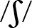 Poziom ponadpodstawowynazywać ubrania (np. shirt, shoes, dress, trousers, trainers) i zapisać ich nazwy (B);samodzielnie ułożyć z rozsypanych wyrazów zdania w czasie Present Continuous (np. am/skirt/new/wearing/I/a – I am wearing a new skirt.) (B);samodzielnie opisać pogodę na ilustracji (B);samodzielnie napisać opis swojej fotografii z wakacji (zajęcia, ubranie itp.) (C);samodzielnie przedstawić ustnie opis swojej fotografii z wakacji (C)Module 5Unit 10Poziom podstawowyzrozumieć ogólnie dialogi w parku safari i odpowiedzieć na pytania (C);przeczytać pytania do obrazka i wybrać odpowiedź (np. Is she playing the piano? – Yes, she is.) (B); zrozumieć opis czynności postaci na ilustracji i dopasować imiona do postaci (B);zrozumieć piosenkę o zwierzętach na farmie i odpowiedzieć na pytania (C);przeczytać list do rodziców z pobytu na farmie i odpowiedzieć na pytania (C);z pomocą nauczyciela przeczytać pytania do obrazków i odpowiedzieć na nie jednym wyrazem (np. How many mice are there? – three) (B)Poziom ponadpodstawowyzrozumieć szczegółowo dialogi w parku safari (C);samodzielnie przeczytać pytania do obrazków i odpowiedzieć na nie jednym wyrazem (np. How many mice are there? – three) (B)Poziom podstawowyzrozumieć ogólnie dialogi w parku safari i odpowiedzieć na pytania (C);przeczytać pytania do obrazka i wybrać odpowiedź (np. Is she playing the piano? – Yes, she is.) (B); zrozumieć opis czynności postaci na ilustracji i dopasować imiona do postaci (B);zrozumieć piosenkę o zwierzętach na farmie i odpowiedzieć na pytania (C);przeczytać list do rodziców z pobytu na farmie i odpowiedzieć na pytania (C);z pomocą nauczyciela przeczytać pytania do obrazków i odpowiedzieć na nie jednym wyrazem (np. How many mice are there? – three) (B)Poziom ponadpodstawowyzrozumieć szczegółowo dialogi w parku safari (C);samodzielnie przeczytać pytania do obrazków i odpowiedzieć na nie jednym wyrazem (np. How many mice are there? – three) (B)Poziom podstawowyzrozumieć ogólnie dialogi w parku safari i odpowiedzieć na pytania (C);przeczytać pytania do obrazka i wybrać odpowiedź (np. Is she playing the piano? – Yes, she is.) (B); zrozumieć opis czynności postaci na ilustracji i dopasować imiona do postaci (B);zrozumieć piosenkę o zwierzętach na farmie i odpowiedzieć na pytania (C);przeczytać list do rodziców z pobytu na farmie i odpowiedzieć na pytania (C);z pomocą nauczyciela przeczytać pytania do obrazków i odpowiedzieć na nie jednym wyrazem (np. How many mice are there? – three) (B)Poziom ponadpodstawowyzrozumieć szczegółowo dialogi w parku safari (C);samodzielnie przeczytać pytania do obrazków i odpowiedzieć na nie jednym wyrazem (np. How many mice are there? – three) (B)Poziom podstawowyzrozumieć ogólnie dialogi w parku safari i odpowiedzieć na pytania (C);przeczytać pytania do obrazka i wybrać odpowiedź (np. Is she playing the piano? – Yes, she is.) (B); zrozumieć opis czynności postaci na ilustracji i dopasować imiona do postaci (B);zrozumieć piosenkę o zwierzętach na farmie i odpowiedzieć na pytania (C);przeczytać list do rodziców z pobytu na farmie i odpowiedzieć na pytania (C);z pomocą nauczyciela przeczytać pytania do obrazków i odpowiedzieć na nie jednym wyrazem (np. How many mice are there? – three) (B)Poziom ponadpodstawowyzrozumieć szczegółowo dialogi w parku safari (C);samodzielnie przeczytać pytania do obrazków i odpowiedzieć na nie jednym wyrazem (np. How many mice are there? – three) (B)pokolorować ilustracje zwierząt według opisu;znaleźć naklejki ze zwierzętami i przykleić je przy odpowiednich podpisach;narysować obrazek przedstawiający swój pobyt na farmiePoziom podstawowynazywać niektóre zwierzęta (np. lion, giraffe, rhino, sheep, duck, cow) i zapisać ich nazwy (B);z pomocą nauczyciela uzupełnić zdania odpowiednią formą czasu Present Continuous (np. What are the children doing? Tina is playing with the cat and Tony is eating chocolate.) (B);z pomocą nauczyciela opisać ilustracje, wskazując na różnice między nimi, stosując czas Present Continuous (np. In picture A, Lee is flying a kite. In picture B, Lee isn’t flying a kite. He’s riding a bike.) (B);odpowiedzieć na pytania o czynności postaci na obrazku (np. A: Look at the hippos. What are they doing? B: They’re eating.) (B);zaśpiewać piosenkę o zwierzętach na farmie (A);z pomocą nauczyciela napisać list do rodziców z pobytu na farmie (C);z pomocą nauczyciela przedstawić swój pobyt na farmie (C);w miarę poprawnie wymawiać wyrazy z literą /r/ (np. Are you wearing trainers on the farm?) (A);z pomocą nauczyciela dokonać korekty zdań (B);z pomocą nauczyciela ułożyć zdania z rozsypanych wyrazów (np. you/Are/time/having/a/good – Are you having a good time?) (B)Poziom ponadpodstawowynazywać zwierzęta (np. lion, giraffe, rhino, seal, sheep, duck, cow, goat) i zapisać ich nazwy (B);samodzielnie uzupełnić zdania odpowiednią formą czasu Present Continuous (np. What are the children doing? Tina is playing with the cat and Tony is eating chocolate.) (B);samodzielnie opisać ilustracje, wskazując na różnice między nimi, stosując czas Present Continuous (np. In picture A, Lee is flying a kite. In picture B, Lee isn’t flying a kite. He’s riding a bike.) (B);rozmawiać z kolegą o czynnościach postaci na obrazku (np. A: Look at the hippos. What are they doing? B: They’re eating.) (B);samodzielnie napisać list do rodziców z pobytu na farmie (C);samodzielnie przedstawić swój pobyt na farmie (C); samodzielnie dokonać korekty zdań (B);samodzielnie ułożyć zdania z rozsypanych wyrazów (np. you/Are/ time/having/a/good – Are you having a good time?) (B)Troll Tales Episode 5Go Green! 5Our WorldOur SchoolPoziom podstawowyzrozumieć ogólnie dialog o tym, jak trolle łapały motyle (C);z pomocą nauczyciela przeczytać krótkie opisy fotografii z pobytu postaci w parku rozrywki i wstawić brakujące zdania (C);przeczytać krótkie opisy pogody na Alasce i w Australii (B)Poziom ponadpodstawowyzrozumieć szczegółowo dialog o tym, jak trolle łapały motyle (C);samodzielnie przeczytać krótkie opisy fotografii z pobytu postaci w parku rozrywki i wstawić brakujące zdania (C)Poziom podstawowyzrozumieć ogólnie dialog o tym, jak trolle łapały motyle (C);z pomocą nauczyciela przeczytać krótkie opisy fotografii z pobytu postaci w parku rozrywki i wstawić brakujące zdania (C);przeczytać krótkie opisy pogody na Alasce i w Australii (B)Poziom ponadpodstawowyzrozumieć szczegółowo dialog o tym, jak trolle łapały motyle (C);samodzielnie przeczytać krótkie opisy fotografii z pobytu postaci w parku rozrywki i wstawić brakujące zdania (C)Poziom podstawowyzrozumieć ogólnie dialog o tym, jak trolle łapały motyle (C);z pomocą nauczyciela przeczytać krótkie opisy fotografii z pobytu postaci w parku rozrywki i wstawić brakujące zdania (C);przeczytać krótkie opisy pogody na Alasce i w Australii (B)Poziom ponadpodstawowyzrozumieć szczegółowo dialog o tym, jak trolle łapały motyle (C);samodzielnie przeczytać krótkie opisy fotografii z pobytu postaci w parku rozrywki i wstawić brakujące zdania (C)Poziom podstawowyzrozumieć ogólnie dialog o tym, jak trolle łapały motyle (C);z pomocą nauczyciela przeczytać krótkie opisy fotografii z pobytu postaci w parku rozrywki i wstawić brakujące zdania (C);przeczytać krótkie opisy pogody na Alasce i w Australii (B)Poziom ponadpodstawowyzrozumieć szczegółowo dialog o tym, jak trolle łapały motyle (C);samodzielnie przeczytać krótkie opisy fotografii z pobytu postaci w parku rozrywki i wstawić brakujące zdania (C)wskazać na ilustracji zwierzęta hodowlane;wskazać na ilustracji zwierzęta, pojazdy itp., które można spotkać na farmie;narysować farmę;narysować ubrania, jakie zabierze na Alaskę i do AustraliiPoziom podstawowyz pomocą nauczyciela przygotować pracę projektową przedstawiającą farmę ucznia (C);z pomocą nauczyciela podpisać swoją fotografię przedstawiającą udział w zabawie, pobyt w parku rozrywki itp. (C);z pomocą nauczyciela przygotować pracę projektową nt. zawartości swojej wakacyjnej walizki (C)Poziom ponadpodstawowysamodzielnie przygotować pracę projektową przedstawiającą farmę ucznia (C);samodzielnie podpisać swoją fotografię przedstawiającą udział w zabawie, pobyt w parku rozrywki itp. (C);samodzielnie przygotować pracę projektową nt. zawartości swojej wakacyjnej walizki (C)Kategorie leksykalneKategorie leksykalneKategorie leksykalnenazwy ubrań (np. shirt, shoes, dress, trousers, trainers);słownictwo opisujące pogodę (np. dark cloud, it’s snowing/raining/windy/cold);czynności codzienne (np. eat, drink, sleep);nazwy zwierząt dzikich (np. lion, giraffe, rhino, seal) i hodowlanych (np. sheep, duck, cow, goat);warzywa (np. carrots, tomatoes)nazwy ubrań (np. shirt, shoes, dress, trousers, trainers);słownictwo opisujące pogodę (np. dark cloud, it’s snowing/raining/windy/cold);czynności codzienne (np. eat, drink, sleep);nazwy zwierząt dzikich (np. lion, giraffe, rhino, seal) i hodowlanych (np. sheep, duck, cow, goat);warzywa (np. carrots, tomatoes)nazwy ubrań (np. shirt, shoes, dress, trousers, trainers);słownictwo opisujące pogodę (np. dark cloud, it’s snowing/raining/windy/cold);czynności codzienne (np. eat, drink, sleep);nazwy zwierząt dzikich (np. lion, giraffe, rhino, seal) i hodowlanych (np. sheep, duck, cow, goat);warzywa (np. carrots, tomatoes)nazwy ubrań (np. shirt, shoes, dress, trousers, trainers);słownictwo opisujące pogodę (np. dark cloud, it’s snowing/raining/windy/cold);czynności codzienne (np. eat, drink, sleep);nazwy zwierząt dzikich (np. lion, giraffe, rhino, seal) i hodowlanych (np. sheep, duck, cow, goat);warzywa (np. carrots, tomatoes)Kategorie gramatyczneKategorie gramatyczneKategorie gramatyczneczas Present Continuous w zdaniach twierdzących, przeczących, pytających;określanie pogody za pomocą it’s ... (np. It’s raining.)czas Present Continuous w zdaniach twierdzących, przeczących, pytających;określanie pogody za pomocą it’s ... (np. It’s raining.)czas Present Continuous w zdaniach twierdzących, przeczących, pytających;określanie pogody za pomocą it’s ... (np. It’s raining.)czas Present Continuous w zdaniach twierdzących, przeczących, pytających;określanie pogody za pomocą it’s ... (np. It’s raining.)Realizowanie wytycznych Podstawy programowejRealizowanie wytycznych Podstawy programowejUwzględnianie realiów życia codziennego uczniaUwzględnianie realiów życia codziennego uczniawakacyjne fotografie ucznia;podróże uczniawakacyjne fotografie ucznia;podróże uczniawakacyjne fotografie ucznia;podróże uczniaRealizowanie wytycznych Podstawy programowejRealizowanie wytycznych Podstawy programowejInterdyscyplinarnośćInterdyscyplinarnośćzwierzęta dzikie i hodowlane (edukacja przyrodnicza);opisywanie pogody (edukacja przyrodnicza);pogoda w różnych miejscach świata (edukacja przyrodnicza)zwierzęta dzikie i hodowlane (edukacja przyrodnicza);opisywanie pogody (edukacja przyrodnicza);pogoda w różnych miejscach świata (edukacja przyrodnicza)zwierzęta dzikie i hodowlane (edukacja przyrodnicza);opisywanie pogody (edukacja przyrodnicza);pogoda w różnych miejscach świata (edukacja przyrodnicza)Realizowanie wytycznych Podstawy programowejRealizowanie wytycznych Podstawy programowejRozwijanie kompetencji interkulturowejWzmacnianie poczucia tożsamości narodowej Rozwijanie kompetencji interkulturowejWzmacnianie poczucia tożsamości narodowej parki rozrywki w różnych krajach (np. w Wielkiej Brytanii, Francji i Polsce);pogoda w różnych miejscach świata (np. w Australii, na Alasce i w Polsce)parki rozrywki w różnych krajach (np. w Wielkiej Brytanii, Francji i Polsce);pogoda w różnych miejscach świata (np. w Australii, na Alasce i w Polsce)parki rozrywki w różnych krajach (np. w Wielkiej Brytanii, Francji i Polsce);pogoda w różnych miejscach świata (np. w Australii, na Alasce i w Polsce)Realizowanie wytycznych Podstawy programowejRealizowanie wytycznych Podstawy programowejRozwijanie samodzielnościRozwijanie samodzielnościmożliwość samooceny postępów przez wykonanie zadań w sekcji Checkpoint Units 9–10 (w Podręczniku ucznia) oraz Modular Revision and Assessment 5 (w Zeszycie ćwiczeń)możliwość samooceny postępów przez wykonanie zadań w sekcji Checkpoint Units 9–10 (w Podręczniku ucznia) oraz Modular Revision and Assessment 5 (w Zeszycie ćwiczeń)możliwość samooceny postępów przez wykonanie zadań w sekcji Checkpoint Units 9–10 (w Podręczniku ucznia) oraz Modular Revision and Assessment 5 (w Zeszycie ćwiczeń)Realizowanie wytycznych Podstawy programowejRealizowanie wytycznych Podstawy programowejNabywanie kompetencji społecznych (komunikacja i współpraca w grupie, w tym udział w projektach)Wykorzystanie technologii informacyjno-komunikacyjnych Nabywanie kompetencji społecznych (komunikacja i współpraca w grupie, w tym udział w projektach)Wykorzystanie technologii informacyjno-komunikacyjnych praca projektowa pt. My Magic Moments;praca projektowa – pocztówka z wakacji w gospodarstwie rolnym; praca projektowa pt. On a farm!;praca projektowa – wizyta w parku rozrywki;praca projektowa pt. Pack my suitcase ...praca projektowa pt. My Magic Moments;praca projektowa – pocztówka z wakacji w gospodarstwie rolnym; praca projektowa pt. On a farm!;praca projektowa – wizyta w parku rozrywki;praca projektowa pt. Pack my suitcase ...praca projektowa pt. My Magic Moments;praca projektowa – pocztówka z wakacji w gospodarstwie rolnym; praca projektowa pt. On a farm!;praca projektowa – wizyta w parku rozrywki;praca projektowa pt. Pack my suitcase ...Części podręczni-kaUmiejętności receptywne – uczeń potrafiUmiejętności receptywne – uczeń potrafiUmiejętności receptywne – uczeń potrafiUmiejętności receptywne – uczeń potrafiUmiejętności produktywneUmiejętności produktywneCzęści podręczni-kaUmiejętności receptywne – uczeń potrafiUmiejętności receptywne – uczeń potrafiUmiejętności receptywne – uczeń potrafiUmiejętności receptywne – uczeń potrafiniewerbalne – uczeń potrafiwerbalne – uczeń potrafiModuł 6Unit 11Poziom podstawowyzrozumieć ogólnie dialog o drugim śniadaniu postaci i odpowiedzieć na pytania (C);przeczytać krótkie dialogi o posiłkach i dopasować do obrazków (np. A: What’s for breakfast? B: Eggs and orange juice.) (B);zrozumieć ogólnie dialog o pieczeniu ciasteczek i odpowiedzieć na pytania (C);wyszukać w diagramie nazwy potraw i artykułów spożywczych np. (np. milk, ham) (A);z pomocą nauczyciela przeczytać dialog w restauracji i wstawić brakujące określniki some lub any (B); zrozumieć piosenkę o jedzeniu (C);przeczytać krótkie teksty o ulubionych posiłkach i dopasować je do postaci (C);przeczytać pytania odnoszące się do jedzenia i z pomocą nauczyciela wybrać odpowiedź (np. A: What’s in the fridge? B: Only some cheese.) (B);zrozumieć dialog o jedzeniu w lodówce i zakreślić odpowiednie obrazki (C)Poziom ponadpodstawowyzrozumieć szczegółowo dialog o drugim śniadaniu postaci (C);zrozumieć szczegółowo dialog o pieczeniu ciasteczek (C);samodzielnie przeczytać dialog w restauracji i wstawić brakujące określniki some lub any (B);przeczytać pytania odnoszące się do jedzenia i samodzielnie wybrać odpowiedź (np. A: What’s in the fridge? B: Only some cheese.) (B);przeczytać wierszyk o ulubionym posiłku i wstawić brakujące wyrazy (np. meal, you) (C)Poziom podstawowyzrozumieć ogólnie dialog o drugim śniadaniu postaci i odpowiedzieć na pytania (C);przeczytać krótkie dialogi o posiłkach i dopasować do obrazków (np. A: What’s for breakfast? B: Eggs and orange juice.) (B);zrozumieć ogólnie dialog o pieczeniu ciasteczek i odpowiedzieć na pytania (C);wyszukać w diagramie nazwy potraw i artykułów spożywczych np. (np. milk, ham) (A);z pomocą nauczyciela przeczytać dialog w restauracji i wstawić brakujące określniki some lub any (B); zrozumieć piosenkę o jedzeniu (C);przeczytać krótkie teksty o ulubionych posiłkach i dopasować je do postaci (C);przeczytać pytania odnoszące się do jedzenia i z pomocą nauczyciela wybrać odpowiedź (np. A: What’s in the fridge? B: Only some cheese.) (B);zrozumieć dialog o jedzeniu w lodówce i zakreślić odpowiednie obrazki (C)Poziom ponadpodstawowyzrozumieć szczegółowo dialog o drugim śniadaniu postaci (C);zrozumieć szczegółowo dialog o pieczeniu ciasteczek (C);samodzielnie przeczytać dialog w restauracji i wstawić brakujące określniki some lub any (B);przeczytać pytania odnoszące się do jedzenia i samodzielnie wybrać odpowiedź (np. A: What’s in the fridge? B: Only some cheese.) (B);przeczytać wierszyk o ulubionym posiłku i wstawić brakujące wyrazy (np. meal, you) (C)Poziom podstawowyzrozumieć ogólnie dialog o drugim śniadaniu postaci i odpowiedzieć na pytania (C);przeczytać krótkie dialogi o posiłkach i dopasować do obrazków (np. A: What’s for breakfast? B: Eggs and orange juice.) (B);zrozumieć ogólnie dialog o pieczeniu ciasteczek i odpowiedzieć na pytania (C);wyszukać w diagramie nazwy potraw i artykułów spożywczych np. (np. milk, ham) (A);z pomocą nauczyciela przeczytać dialog w restauracji i wstawić brakujące określniki some lub any (B); zrozumieć piosenkę o jedzeniu (C);przeczytać krótkie teksty o ulubionych posiłkach i dopasować je do postaci (C);przeczytać pytania odnoszące się do jedzenia i z pomocą nauczyciela wybrać odpowiedź (np. A: What’s in the fridge? B: Only some cheese.) (B);zrozumieć dialog o jedzeniu w lodówce i zakreślić odpowiednie obrazki (C)Poziom ponadpodstawowyzrozumieć szczegółowo dialog o drugim śniadaniu postaci (C);zrozumieć szczegółowo dialog o pieczeniu ciasteczek (C);samodzielnie przeczytać dialog w restauracji i wstawić brakujące określniki some lub any (B);przeczytać pytania odnoszące się do jedzenia i samodzielnie wybrać odpowiedź (np. A: What’s in the fridge? B: Only some cheese.) (B);przeczytać wierszyk o ulubionym posiłku i wstawić brakujące wyrazy (np. meal, you) (C)Poziom podstawowyzrozumieć ogólnie dialog o drugim śniadaniu postaci i odpowiedzieć na pytania (C);przeczytać krótkie dialogi o posiłkach i dopasować do obrazków (np. A: What’s for breakfast? B: Eggs and orange juice.) (B);zrozumieć ogólnie dialog o pieczeniu ciasteczek i odpowiedzieć na pytania (C);wyszukać w diagramie nazwy potraw i artykułów spożywczych np. (np. milk, ham) (A);z pomocą nauczyciela przeczytać dialog w restauracji i wstawić brakujące określniki some lub any (B); zrozumieć piosenkę o jedzeniu (C);przeczytać krótkie teksty o ulubionych posiłkach i dopasować je do postaci (C);przeczytać pytania odnoszące się do jedzenia i z pomocą nauczyciela wybrać odpowiedź (np. A: What’s in the fridge? B: Only some cheese.) (B);zrozumieć dialog o jedzeniu w lodówce i zakreślić odpowiednie obrazki (C)Poziom ponadpodstawowyzrozumieć szczegółowo dialog o drugim śniadaniu postaci (C);zrozumieć szczegółowo dialog o pieczeniu ciasteczek (C);samodzielnie przeczytać dialog w restauracji i wstawić brakujące określniki some lub any (B);przeczytać pytania odnoszące się do jedzenia i samodzielnie wybrać odpowiedź (np. A: What’s in the fridge? B: Only some cheese.) (B);przeczytać wierszyk o ulubionym posiłku i wstawić brakujące wyrazy (np. meal, you) (C)znaleźć naklejki z artykułami spożywczymi i umieścić je przy odpowiednich podpisach;narysować swój ulubiony posiłekPoziom podstawowynazywać niektóre potrawy i artykuły spożywcze (np. milk, rice, sandwich, eggs, banana, chocolate) i zapisać ich nazwy (B);powiedzieć, co lubi, a czego nie lubi jeść (np. A: Do you like carrots? B: Yes, I do. Yummy!) (C);określać pełne godziny (C);dopasować potrawy i artykuły spożywcze do obrazka (B); z pomocą nauczyciela wstawić odpowiedni określnik w wyrażeniach i zdaniach (np. a hot dog; There is some milk.) (B);zaśpiewać piosenkę o jedzeniu (A);z pomocą nauczyciela napisać o swoim ulubionym posiłku (C);przedstawić swój ulubiony posiłek (C);w miarę poprawnie wymawiać głoskę  (np. Dean is eating chocolate ice cream.) (A)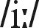 Poziom ponadpodstawowynazywać potrawy i artykuły spożywcze (np. sausage, milk, rice, sandwich, eggs, banana, chocolate) i zapisać ich nazwy (B);rozmawiać z kolegą o lubianych i nielubianych potrawach (np. A: Do you like carrots? B: Yes, I do. Yummy!) (C);samodzielnie wstawić odpowiedni określnik w wyrażeniach i zdaniach (np. a hot dog; There is some milk.) (B);rozmawiać z kolegą o zawartości lodówki na obrazku, stosując odpowiednie określniki (np. A: Are there any tomatoes? B: Yes, there are.) (B);samodzielnie napisać o swoim ulubionym posiłku (C);napisać wierszyk o swoim ulubionym posiłku (C)Moduł 6Unit 12Poziom podstawowyzrozumieć ogólnie dialog o typowym dniu postaci (C);przeczytać zdania i wybrać odpowiednią formę czasownika w czasie Present Simple (np. Kenny don’t/doesn’t go to school at night.) (B);przeczytać zdania o typowych czynnościach postaci i wybrać odpowiedź na podstawie obrazka (np. Kelly has a shower in the evening. – No) (B);zrozumieć ogólnie dialog o dniu ochrony środowiska (C);przeczytać opisy zajęć w różnych porach roku i dopasować do ilustracji (np. The spring fairies fly kites and pick flowers.) (B);z pomocą nauczyciela przeczytać dialog o zajęciach w różnych porach roku i wstawić brakujące zdania (C);dopasować zakończenia do początków zdań nt. czynności codziennych (np. Mary has – eggs for breakfast.) (B);zrozumieć piosenkę o typowym dniu postaci (C);zrozumieć ogólnie teksty o ulubionym dniu tygodnia postaci i odpowiedzieć na pytania (C);przeczytać pary zdań i wybrać poprawne (np. I has a shower in the morning./ I have a shower in the morning.) (B); zrozumieć dialogi o zajęciach postaci w różne dni tygodnia i podpisać obrazki (C)Poziom ponadpodstawowyzrozumieć szczegółowo dialog o typowym dniu postaci (C);zrozumieć szczegółowo dialog o dniu ochrony środowiska (C);samodzielnie przeczytać dialog o zajęciach w różnych porach roku i wstawić brakujące zdania (C);zrozumieć szczegółowo teksty o ulubionym dniu tygodnia postaci (C)Poziom podstawowyzrozumieć ogólnie dialog o typowym dniu postaci (C);przeczytać zdania i wybrać odpowiednią formę czasownika w czasie Present Simple (np. Kenny don’t/doesn’t go to school at night.) (B);przeczytać zdania o typowych czynnościach postaci i wybrać odpowiedź na podstawie obrazka (np. Kelly has a shower in the evening. – No) (B);zrozumieć ogólnie dialog o dniu ochrony środowiska (C);przeczytać opisy zajęć w różnych porach roku i dopasować do ilustracji (np. The spring fairies fly kites and pick flowers.) (B);z pomocą nauczyciela przeczytać dialog o zajęciach w różnych porach roku i wstawić brakujące zdania (C);dopasować zakończenia do początków zdań nt. czynności codziennych (np. Mary has – eggs for breakfast.) (B);zrozumieć piosenkę o typowym dniu postaci (C);zrozumieć ogólnie teksty o ulubionym dniu tygodnia postaci i odpowiedzieć na pytania (C);przeczytać pary zdań i wybrać poprawne (np. I has a shower in the morning./ I have a shower in the morning.) (B); zrozumieć dialogi o zajęciach postaci w różne dni tygodnia i podpisać obrazki (C)Poziom ponadpodstawowyzrozumieć szczegółowo dialog o typowym dniu postaci (C);zrozumieć szczegółowo dialog o dniu ochrony środowiska (C);samodzielnie przeczytać dialog o zajęciach w różnych porach roku i wstawić brakujące zdania (C);zrozumieć szczegółowo teksty o ulubionym dniu tygodnia postaci (C)Poziom podstawowyzrozumieć ogólnie dialog o typowym dniu postaci (C);przeczytać zdania i wybrać odpowiednią formę czasownika w czasie Present Simple (np. Kenny don’t/doesn’t go to school at night.) (B);przeczytać zdania o typowych czynnościach postaci i wybrać odpowiedź na podstawie obrazka (np. Kelly has a shower in the evening. – No) (B);zrozumieć ogólnie dialog o dniu ochrony środowiska (C);przeczytać opisy zajęć w różnych porach roku i dopasować do ilustracji (np. The spring fairies fly kites and pick flowers.) (B);z pomocą nauczyciela przeczytać dialog o zajęciach w różnych porach roku i wstawić brakujące zdania (C);dopasować zakończenia do początków zdań nt. czynności codziennych (np. Mary has – eggs for breakfast.) (B);zrozumieć piosenkę o typowym dniu postaci (C);zrozumieć ogólnie teksty o ulubionym dniu tygodnia postaci i odpowiedzieć na pytania (C);przeczytać pary zdań i wybrać poprawne (np. I has a shower in the morning./ I have a shower in the morning.) (B); zrozumieć dialogi o zajęciach postaci w różne dni tygodnia i podpisać obrazki (C)Poziom ponadpodstawowyzrozumieć szczegółowo dialog o typowym dniu postaci (C);zrozumieć szczegółowo dialog o dniu ochrony środowiska (C);samodzielnie przeczytać dialog o zajęciach w różnych porach roku i wstawić brakujące zdania (C);zrozumieć szczegółowo teksty o ulubionym dniu tygodnia postaci (C)Poziom podstawowyzrozumieć ogólnie dialog o typowym dniu postaci (C);przeczytać zdania i wybrać odpowiednią formę czasownika w czasie Present Simple (np. Kenny don’t/doesn’t go to school at night.) (B);przeczytać zdania o typowych czynnościach postaci i wybrać odpowiedź na podstawie obrazka (np. Kelly has a shower in the evening. – No) (B);zrozumieć ogólnie dialog o dniu ochrony środowiska (C);przeczytać opisy zajęć w różnych porach roku i dopasować do ilustracji (np. The spring fairies fly kites and pick flowers.) (B);z pomocą nauczyciela przeczytać dialog o zajęciach w różnych porach roku i wstawić brakujące zdania (C);dopasować zakończenia do początków zdań nt. czynności codziennych (np. Mary has – eggs for breakfast.) (B);zrozumieć piosenkę o typowym dniu postaci (C);zrozumieć ogólnie teksty o ulubionym dniu tygodnia postaci i odpowiedzieć na pytania (C);przeczytać pary zdań i wybrać poprawne (np. I has a shower in the morning./ I have a shower in the morning.) (B); zrozumieć dialogi o zajęciach postaci w różne dni tygodnia i podpisać obrazki (C)Poziom ponadpodstawowyzrozumieć szczegółowo dialog o typowym dniu postaci (C);zrozumieć szczegółowo dialog o dniu ochrony środowiska (C);samodzielnie przeczytać dialog o zajęciach w różnych porach roku i wstawić brakujące zdania (C);zrozumieć szczegółowo teksty o ulubionym dniu tygodnia postaci (C)znaleźć naklejki przedstawiające czynności i umieścić je przy odpowiednich porach dnia;narysować swoje zajęcia w ulubionym dniu tygodniaPoziom podstawowynazywać niektóre czynności codzienne (np. get up, go to work, watch TV, do homework) i zapisać je (B);z pomocą nauczyciela wstawić czasowniki w tekstach w odpowiedniej formie czasu Present Simple (np. Emma gets up at seven o’clock.) (B);na podstawie podanych informacji odpowiedzieć na pytania o typowy dzień postaci (np. A: Does Emma get up at six o’clock? B: No, she doesn’t. She gets up at seven.) (B);zapisać różne czasowniki w 3 os. l. poj. czasu Present Simple (np. I go – he goes) (A);z pomocą nauczyciela opowiedzieć o swoim typowym dniu (C);nazywać pory roku i dni tygodnia (B);odpowiedzieć na pytania o ulubioną porę roku (np. A: What’s your favourite season? B: Spring. A: What do you do in spring? B: I fly my kite.) (C);z pomocą nauczyciela ułożyć pytania w czasie Present Simple z rozsypanych wyrazów (np. eat fish/it/Does – Does it eat fish?) (B);zaśpiewać piosenkę o typowym dniu postaci (A);z pomocą nauczyciela napisać o swoim ulubionym dniu tygodnia (C);opowiedzieć o swoich zajęciach w ulubionym dniu tygodnia (C);w miarę poprawnie wymawiać głoski  i  (np. Sharon sells shoes on Saturdays.) (A)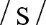 Poziom ponadpodstawowynazywać czynności codzienne (np. get up, go to work, watch TV, do homework, have a shower) i zapisać je (B);samodzielnie wstawić czasowniki w tekstach w odpowiedniej formie czasu Present Simple (np. Emma gets up at seven o’clock.) (B);na podstawie podanych informacji rozmawiać z kolegą o typowym dniu postaci (np. A: Does Emma get up at six o’clock? B: No, she doesn’t. She gets up at seven.) (B);samodzielnie opowiedzieć o swoim typowym dniu (C);rozmawiać z kolegą o ulubionej porze roku (np. A: What’s your favourite season? B: Spring. A: What do you do in spring? B: I fly my kite.) (C);samodzielnie ułożyć pytania w czasie Present Simple z rozsypanych wyrazów (np. eat fish/it/Does – Does it eat fish?) (B);samodzielnie napisać o swoim ulubionym dniu tygodnia (C)Troll Tales Episode 6Go Green! 6Our WorldOur SchoolPoziom podstawowyzrozumieć ogólnie dialog o ciasteczkach dla trolli (C);przeczytać krótkie wypowiedzi postaci z bajek dotyczące ich ulubionego jedzenia i dobrać je do postaci (B); z pomocą nauczyciela przeczytać krótki tekst o cyklu życia pszczół i wpisać brakujące słowa (np. flower, honey) (C)Poziom ponadpodstawowyzrozumieć szczegółowo dialog o ciasteczkach dla trolli (C);samodzielnie przeczytać krótki tekst o cyklu życia pszczół i wpisać brakujące słowa (np. flower, honey) (C)Poziom podstawowyzrozumieć ogólnie dialog o ciasteczkach dla trolli (C);przeczytać krótkie wypowiedzi postaci z bajek dotyczące ich ulubionego jedzenia i dobrać je do postaci (B); z pomocą nauczyciela przeczytać krótki tekst o cyklu życia pszczół i wpisać brakujące słowa (np. flower, honey) (C)Poziom ponadpodstawowyzrozumieć szczegółowo dialog o ciasteczkach dla trolli (C);samodzielnie przeczytać krótki tekst o cyklu życia pszczół i wpisać brakujące słowa (np. flower, honey) (C)Poziom podstawowyzrozumieć ogólnie dialog o ciasteczkach dla trolli (C);przeczytać krótkie wypowiedzi postaci z bajek dotyczące ich ulubionego jedzenia i dobrać je do postaci (B); z pomocą nauczyciela przeczytać krótki tekst o cyklu życia pszczół i wpisać brakujące słowa (np. flower, honey) (C)Poziom ponadpodstawowyzrozumieć szczegółowo dialog o ciasteczkach dla trolli (C);samodzielnie przeczytać krótki tekst o cyklu życia pszczół i wpisać brakujące słowa (np. flower, honey) (C)Poziom podstawowyzrozumieć ogólnie dialog o ciasteczkach dla trolli (C);przeczytać krótkie wypowiedzi postaci z bajek dotyczące ich ulubionego jedzenia i dobrać je do postaci (B); z pomocą nauczyciela przeczytać krótki tekst o cyklu życia pszczół i wpisać brakujące słowa (np. flower, honey) (C)Poziom ponadpodstawowyzrozumieć szczegółowo dialog o ciasteczkach dla trolli (C);samodzielnie przeczytać krótki tekst o cyklu życia pszczół i wpisać brakujące słowa (np. flower, honey) (C)wskazać części warzyw, które są jadalne (np. bulwa, korzeń, liście);narysować sałatkę warzywną;narysować swoją ulubioną postać z bajki/ kreskówki i jej ulubione jedzenie;wykonać karuzelę z pszczółkamiPoziom podstawowynazywać niektóre części warzyw (np. root, leaves, fruit) (B);przygotować i z pomocą nauczyciela zaprezentować pracę projektową nt. ulubionych warzyw (C);przygotować i z pomocą nauczyciela przedstawić pracę projektową nt. ulubionej postaci z polskiej kreskówki (C)Poziom ponadpodstawowynazywać części warzyw (np. bulb, root, leaves, fruit, seeds) (B);przygotować i samodzielnie zaprezentować pracę projektową nt. ulubionych warzyw (C);przygotować i samodzielnie przedstawić pracę projektową nt. ulubionej postaci z polskiej kreskówki (C)Kategorie leksykalneKategorie leksykalneKategorie leksykalnenazwy posiłków (breakfast, lunch, dinner, tea);artykuły spożywcze i dania (np. sausage, milk, rice, sandwich, eggs, banana, chocolate);czasownik like;czynności codzienne (np. get up, go to work, watch TV, do homework, have a shower);pory dnia (in the morning/ afternoon/ evening, at night);pory roku;dni tygodnia;jadalne części warzyw (np. bulb, root, leaves, fruit, seeds)nazwy posiłków (breakfast, lunch, dinner, tea);artykuły spożywcze i dania (np. sausage, milk, rice, sandwich, eggs, banana, chocolate);czasownik like;czynności codzienne (np. get up, go to work, watch TV, do homework, have a shower);pory dnia (in the morning/ afternoon/ evening, at night);pory roku;dni tygodnia;jadalne części warzyw (np. bulb, root, leaves, fruit, seeds)nazwy posiłków (breakfast, lunch, dinner, tea);artykuły spożywcze i dania (np. sausage, milk, rice, sandwich, eggs, banana, chocolate);czasownik like;czynności codzienne (np. get up, go to work, watch TV, do homework, have a shower);pory dnia (in the morning/ afternoon/ evening, at night);pory roku;dni tygodnia;jadalne części warzyw (np. bulb, root, leaves, fruit, seeds)nazwy posiłków (breakfast, lunch, dinner, tea);artykuły spożywcze i dania (np. sausage, milk, rice, sandwich, eggs, banana, chocolate);czasownik like;czynności codzienne (np. get up, go to work, watch TV, do homework, have a shower);pory dnia (in the morning/ afternoon/ evening, at night);pory roku;dni tygodnia;jadalne części warzyw (np. bulb, root, leaves, fruit, seeds)Kategorie gramatyczneKategorie gramatyczneKategorie gramatyczneczas Present Simple w zdaniach twierdzących, przeczących, pytających;określanie godzin (np. It’s eight o’clock.);rzeczowniki policzalne i niepoliczalne;określniki a, an, some i anyczas Present Simple w zdaniach twierdzących, przeczących, pytających;określanie godzin (np. It’s eight o’clock.);rzeczowniki policzalne i niepoliczalne;określniki a, an, some i anyczas Present Simple w zdaniach twierdzących, przeczących, pytających;określanie godzin (np. It’s eight o’clock.);rzeczowniki policzalne i niepoliczalne;określniki a, an, some i anyczas Present Simple w zdaniach twierdzących, przeczących, pytających;określanie godzin (np. It’s eight o’clock.);rzeczowniki policzalne i niepoliczalne;określniki a, an, some i anyRealizowanie wytycznych Podstawy programowejRealizowanie wytycznych Podstawy programowejUwzględnianie realiów życia codziennego uczniaUwzględnianie realiów życia codziennego uczniaulubiony posiłek, danie ucznia;ulubiona pora roku;ulubiony dzień tygodnia;ulubiona postać z bajki/ kreskówkiulubiony posiłek, danie ucznia;ulubiona pora roku;ulubiony dzień tygodnia;ulubiona postać z bajki/ kreskówkiulubiony posiłek, danie ucznia;ulubiona pora roku;ulubiony dzień tygodnia;ulubiona postać z bajki/ kreskówkiRealizowanie wytycznych Podstawy programowejRealizowanie wytycznych Podstawy programowejInterdyscyplinarnośćInterdyscyplinarnośćartykuły spożywcze (edukacja przyrodnicza);jadalne części warzyw (edukacja przyrodnicza);zdrowe odżywianie (edukacja przyrodnicza); cykl życia pszczół (edukacja przyrodnicza)artykuły spożywcze (edukacja przyrodnicza);jadalne części warzyw (edukacja przyrodnicza);zdrowe odżywianie (edukacja przyrodnicza); cykl życia pszczół (edukacja przyrodnicza)artykuły spożywcze (edukacja przyrodnicza);jadalne części warzyw (edukacja przyrodnicza);zdrowe odżywianie (edukacja przyrodnicza); cykl życia pszczół (edukacja przyrodnicza)Realizowanie wytycznych Podstawy programowejRealizowanie wytycznych Podstawy programowejRozwijanie kompetencji interkulturowejWzmacnianie poczucia tożsamości narodowejRozwijanie kompetencji interkulturowejWzmacnianie poczucia tożsamości narodowejpostaci z bajek/kreskówek z różnych krajów (np. z Japonii, USA i Wielkiej Brytanii);postaci z polskich bajek/kreskówek postaci z bajek/kreskówek z różnych krajów (np. z Japonii, USA i Wielkiej Brytanii);postaci z polskich bajek/kreskówek postaci z bajek/kreskówek z różnych krajów (np. z Japonii, USA i Wielkiej Brytanii);postaci z polskich bajek/kreskówek Realizowanie wytycznych Podstawy programowejRealizowanie wytycznych Podstawy programowejRozwijanie samodzielnościRozwijanie samodzielnościmożliwość samooceny postępów przez wykonanie zadań w sekcji Checkpoint Units 11–12 (w Podręczniku ucznia) oraz Modular Revision and Assessment 6 (w Zeszycie ćwiczeń)możliwość samooceny postępów przez wykonanie zadań w sekcji Checkpoint Units 11–12 (w Podręczniku ucznia) oraz Modular Revision and Assessment 6 (w Zeszycie ćwiczeń)możliwość samooceny postępów przez wykonanie zadań w sekcji Checkpoint Units 11–12 (w Podręczniku ucznia) oraz Modular Revision and Assessment 6 (w Zeszycie ćwiczeń)Realizowanie wytycznych Podstawy programowejRealizowanie wytycznych Podstawy programowejNabywanie kompetencji społecznych (komunikacja i współpraca w grupie, w tym udział w projektach)Wykorzystanie technologii informacyjno-komunikacyjnych Nabywanie kompetencji społecznych (komunikacja i współpraca w grupie, w tym udział w projektach)Wykorzystanie technologii informacyjno-komunikacyjnych praca projektowa pt. My favourite meal; praca projektowa pt. My favourite day; praca projektowa pt. Veggie Power!;praca projektowa nt. spożywanych warzyw;praca projektowa nt. ulubionego bohatera polskiej kreskówki praca projektowa pt. My favourite meal; praca projektowa pt. My favourite day; praca projektowa pt. Veggie Power!;praca projektowa nt. spożywanych warzyw;praca projektowa nt. ulubionego bohatera polskiej kreskówki praca projektowa pt. My favourite meal; praca projektowa pt. My favourite day; praca projektowa pt. Veggie Power!;praca projektowa nt. spożywanych warzyw;praca projektowa nt. ulubionego bohatera polskiej kreskówki Części podręczni-kaUmiejętności receptywne – uczeń potrafiUmiejętności produktywneUmiejętności produktywneCzęści podręczni-kaUmiejętności receptywne – uczeń potrafiniewerbalne – uczeń potrafiwerbalne – uczeń potrafiMy WorldMy Grand-mother’s DayPoziom podstawowyzrozumieć ogólnie (słuchanie i czytanie) tekst o Dniu Babci (C);na podstawie tekstu z pomocą nauczyciela dobrać zakończenia zdań do ich początków (B);zrozumieć ogólnie wypowiedzi innych uczniów prezentujących sposób świętowania Dnia Dziadka (C)Poziom ponadpodstawowyzrozumieć szczegółowo (słuchanie i czytanie) tekst o Dniu Babci (C);na podstawie tekstu samodzielnie dobrać zakończenia zdań do ich początków (B);zrozumieć szczegółowo wypowiedzi innych uczniów prezentujących sposób świętowania Dnia Dziadka (C)przygotować pracę projektową nt. Dnia DziadkaPoziom podstawowyz pomocą nauczyciela przedstawić pracę projektową nt. sposobu świętowania Dnia Dziadka (C)Poziom ponadpodstawowysamodzielnie przedstawić pracę projektową nt. sposobu świętowania Dnia Dziadka (C)My WorldWrocław Market Square!Poziom podstawowyzrozumieć ogólnie (słuchanie i czytanie) tekst o wrocławskim Rynku i uzupełnić luki w tekście podanymi wyrazami (C);zrozumieć ogólnie wypowiedzi innych uczniów prezentujących wybrany rynek w polskim mieście (B)Poziom ponadpodstawowyzrozumieć szczegółowo (słuchanie i czytanie) tekst o wrocławskim Rynku i uzupełnić luki w tekście podanymi wyrazami (C);zrozumieć szczegółowo wypowiedzi innych uczniów prezentujących wybrany rynek w polskim mieście (B)przygotować pracę projektową nt. wybranego rynku w polskim mieściePoziom podstawowyz pomocą nauczyciela przedstawić swoją pracę projektową nt. wybranego rynku w polskim mieście (C)Poziom ponadpodstawowysamodzielnie przedstawić swoją pracę projektową nt. wybranego rynku w polskim mieście (C)My WorldWilanów PalacePoziom podstawowyzrozumieć ogólnie (słuchanie i czytanie) tekst o Pałacu w Wilanowie (C);na podstawie tekstu z pomocą nauczyciela rozwiązać zadanie typu P/F (B);zrozumieć ogólnie wypowiedzi innych uczniów prezentujących słynną budowlę (C)Poziom ponadpodstawowyzrozumieć szczegółowo (słuchanie i czytanie) tekst o Pałacu w Wilanowie (C);na podstawie tekstu samodzielnie rozwiązać zadanie typu P/F (B);zrozumieć szczegółowo wypowiedzi innych uczniów prezentujących słynną budowlę (C)przygotować pracę projektową nt. słynnej budowliPoziom podstawowyz pomocą nauczyciela przedstawić pracę projektową nt. słynnej budowli (C)Poziom ponadpodstawowysamodzielnie przedstawić pracę projektową nt. słynnej budowli (C)My WorldMy Pet!Poziom podstawowyzrozumieć ogólnie (słuchanie i czytanie) tekst o piesku Fafiku i odpowiedzieć na pytania (C);zrozumieć ogólnie wypowiedzi innych uczniów prezentujących swoje zwierzątko (C)Poziom ponadpodstawowyzrozumieć szczegółowo (słuchanie i czytanie) tekst o piesku Fafiku i odpowiedzieć na pytania (C);zrozumieć szczegółowo wypowiedzi innych uczniów prezentujących swoje zwierzątko (C)przygotować pracę projektową nt. swojego zwierzątkaPoziom podstawowyz pomocą nauczyciela przedstawić swoją pracę projektową nt. swojego zwierzątka (C)Poziom ponadpodstawowysamodzielnie przedstawić swoją pracę projektową nt. swojego zwierzątka (C)My WorldEnergy-landia!Poziom podstawowyzrozumieć ogólnie (słuchanie i czytanie) tekst o Energylandii i odpowiedzieć na pytanie (C);zrozumieć ogólnie wypowiedzi innych uczniów prezentujących polski park rozrywki (C)Poziom ponadpodstawowyzrozumieć szczegółowo (słuchanie i czytanie) tekst o Energylandii i odpowiedzieć na pytanie (C);zrozumieć szczegółowo wypowiedzi innych uczniów prezentujących polski park rozrywki (C)przygotować pracę projektową nt. polskiego parku rozrywkiPoziom podstawowyz pomocą nauczyciela przedstawić pracę projektową nt. polskiego parku rozrywki (C)Poziom ponadpodstawowysamodzielnie przedstawić pracę projektową nt. polskiego parku rozrywki (C)My WorldTraditional Costumes in My Country!Poziom podstawowyzrozumieć ogólnie (słuchanie i czytanie) tekst o strojach ludowych w Polsce (C);dobrać podpisy do elementów strojów ludowych (B);zrozumieć ogólnie wypowiedzi innych uczniów prezentujących polski strój ludowy (C)Poziom ponadpodstawowyzrozumieć szczegółowo (słuchanie i czytanie) tekst o strojach ludowych w Polsce (C);zrozumieć szczegółowo wypowiedzi innych uczniów prezentujących polski strój ludowy (C)przygotować pracę projektową nt. polskiego stroju ludowegoPoziom podstawowyz pomocą nauczyciela przedstawić pracę projektową nt. polskiego stroju ludowego (C)Poziom ponadpodstawowysamodzielnie przedstawić pracę projektową nt. polskiego stroju ludowego (C)My WorldPoland All Year Round!Poziom podstawowyzrozumieć ogólnie (słuchanie i czytanie) teksty o porach roku w Polsce (C);na podstawie tekstu z pomocą nauczyciela uzupełnić luki w podanych zdaniach (B);zrozumieć ogólnie wypowiedzi innych uczniów prezentujących swoją ulubioną porę roku (C)Poziom ponadpodstawowyzrozumieć szczegółowo (słuchanie i czytanie) tekst o porach roku w Polsce (C);na podstawie tekstu samodzielnie uzupełnić luki w podanych zdaniach (B);zrozumieć szczegółowo wypowiedzi innych uczniów prezentujących swoją ulubioną porę roku (C)przygotować pracę projektową nt. swojej ulubionej pory rokuPoziom podstawowyz pomocą nauczyciela przedstawić pracę projektową nt. swojej ulubionej pory roku (C)Poziom ponadpodstawowysamodzielnie przedstawić pracę projektową nt. swojej ulubionej pory roku (C)My WorldSpecial Food in My Country!Poziom podstawowyzrozumieć ogólnie (słuchanie i czytanie) tekst o polskich potrawach (C);na podstawie tekstu z pomocą nauczyciela uzupełnić luki w tekście podanymi wyrazami (B);zrozumieć ogólnie wypowiedzi innych uczniów prezentujących polskie potrawy (C)Poziom ponadpodstawowyzrozumieć szczegółowo (słuchanie i czytanie) tekst o polskich potrawach (C);na podstawie tekstu samodzielnie uzupełnić luki w tekście podanymi wyrazami (B);zrozumieć szczegółowo wypowiedzi innych uczniów prezentujących polskie potrawy (C)przygotować pracę projektową nt. polskich potrawPoziom podstawowyz pomocą nauczyciela przedstawić pracę projektową nt. polskich potraw (C)Poziom ponadpodstawowysamodzielnie przedstawić pracę projektową nt. polskich potraw (C)Lekcja okolicznoś-ciowaHappy New Year!Poziom podstawowyzrozumieć ogólnie piosenkę o Nowym Roku (C);z pomocą nauczyciela dobrać podpisy do ilustracji (B)Poziom ponadpodstawowyzrozumieć szczegółowo piosenkę o Nowym Roku (C);samodzielnie dobrać podpisy do ilustracji (B)przygotować New Year’s shakerPoziom podstawowyzaśpiewać piosenkę o Nowym Roku (C);złożyć koledze/koleżance życzenia noworoczne (C)Lekcja okolicznoś-ciowaMother’s DayPoziom podstawowyzrozumieć ogólnie piosenkę dla Mamy (C);odczytać sekretną wiadomość z wykorzystaniem podanego szyfru (B)Poziom ponadpodstawowyzrozumieć szczegółowo piosenkę dla Mamy (C)przygotować laurkę dla Mamy Poziom podstawowyz pomocą nauczyciela wypisać wyrazy kojarzone z Mamą (C);z pomocą nauczyciela utworzyć własną sekretną wiadomość z wykorzystaniem szyfru (B);Poziom ponadpodstawowysamodzielnie wypisać wyrazy kojarzone z Mamą (C);samodzielnie utworzyć własną sekretną wiadomość z wykorzystaniem szyfru (B);